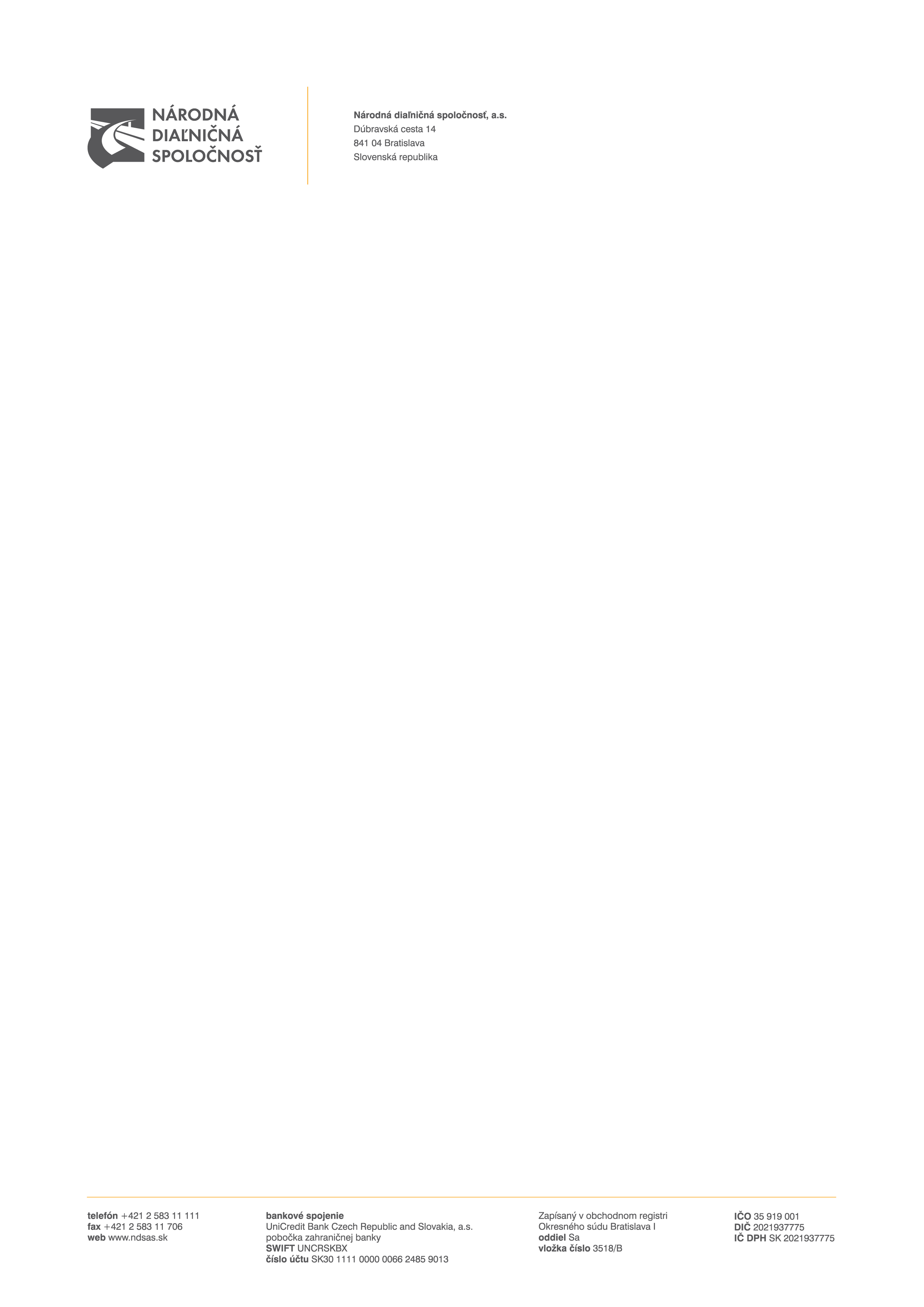 Aktualizované 18.02.2022 na základe Oznámenia o výsledku vybavenia žiadosti o nápravu II.(zmeny vyznačené červenou farbou)ZADÁVANIE NADLIMITNEJ ZÁKAZKY reverznou VerejnOU súťažOUpodľa § 66 ods. 7 druhá veta zákona č. 343/2015 Z. z. o verejnom obstarávaní a o zmene a doplnení niektorých zákonov v znení neskorších predpisov SÚŤAŽNÉ PODKLADYTOVARPredmet zákazky: Nákup nových sypačov s príslušenstvom12/2021Obsah súťažných podkladovA.1 POKYNY PRE UCHÁDZAČOVČasť I.Všeobecné informácie1	Identifikácia verejného obstarávateľa2	Predmet zákazky3	Rozdelenie predmetu zákazky4	Variantné riešenie5	Miesto a termín dodania predmetu zákazky6	Zdroj finančných prostriedkov7	Typ zmluvy8	Lehota viazanosti ponukyČasť II.Komunikácia a vysvetľovanie9	Komunikácia medzi verejným obstarávateľom a záujemcami/uchádzačmi10	Vysvetlenie informácií 11	Obhliadka miesta dodania predmetu zákazkyČasť III.Príprava ponuky12	Forma a spôsob predkladania ponuky13	Jazyk ponuky14	Mena a ceny uvádzané v ponuke15	Zábezpeka16	Obsah ponuky17	Náklady na prípravu ponukyČasť IV.Predkladanie ponuky18	Predloženie ponuky19	Registrácia a autentifikácia uchádzača20	Lehota na predkladanie ponuky21	Doplnenie, zmena a odvolanie ponukyČasť V.Otváranie a vyhodnotenie ponúk22	Otváranie ponúk (on-line sprístupnenie)23	Preskúmanie ponúk24	Dôvernosť procesu verejného obstarávania25	Vyhodnocovanie ponúk26	Vyhodnotenie splnenia podmienok účasti uchádzačov 27	Oprava chýbČasť VI.Prijatie ponuky28	Informácie o výsledku vyhodnotenia ponúk29	Uzavretie zmluvy30	Zrušenie verejného obstarávaniaA.2 Kritéria na hodnotenie ponúk a PRAVIDLÁ ich uplatneniaB.1 OPIS PREDMETU ZÁKAZKYB.2 SPÔSOB URČENIA CENYB.3 OBCHODNÉ PODMIENKY DODANIA PREDMETU ZÁKAZKYPRÍLOHY K SÚŤAŽNÝM PODKLADOMPríloha č. 1 k časti A.1 - Všeobecné informácie o uchádzačoviPríloha č. 2 k časti A.1 - Jednotný európsky dokumentPríloha č. 1 k časti A.2 - Návrh na plnenie kritéria 							  (zároveň príloha č. 1 k časti B.2 Špecifikácia ceny)Príloha č. 1 k časti B.2 - Špecifikácia miesta dodania predmetu zákazkyPríloha č. 1 k časti B.3 - Špecifikácia ceny						  (zároveň príloha č. 2 k Rámcovej dohode)Príloha č. 2 k časti B.3 - Zoznam subdodávateľov a podiel subdodávok  (zároveň príloha č. 3 k Rámcovej dohode)Príloha č. 3 k časti B.3 - Plná moc pre prihlásenie na Dopravnom inšpektoráte Policajného zboru (zároveň príloha č. 4 k Rámcovej dohode)Príloha č. 4 k časti B.3 - Plná moc pre zaevidovanie na Dopravnom úrade   (zároveň príloha č. 5 k Rámcovej dohode)A.1 POKYNY PRE UCHÁDZAČOVČasť I.Všeobecné informácieIdentifikácia verejného obstarávateľaNázov organizácie:								Národná diaľničná spoločnosť, a.s.Sídlo organizácie:									Dúbravská cesta 14, 841 04 BratislavaIČO:													35 919 001IČ DPH: 											SK 2021937775Bankové spojenie: 								UniCredit Bank Czech Republic and Slovakia, a.s., 														pobočka zahraničnej bankyIBAN:												SK30 1111 0000 0066 2485 9013BIC/SWIFT: 										UNCRSKBXInternetová adresa organizácie (URL): 		www.ndsas.skProfil verejného obstarávateľa:				www.uvo.gov.sk/profily/-/profil/pzakazky/9127Kontaktná osoba:								Mgr. Martin BeniačTelefón:											+421 2 5831 1036E-mail: 												martin.beniac@ndsas.skPredmet zákazky	Predmet zákazky je v súlade s § 3 ods. 2 zákona č. 343/2015 Z. z. o verejnom obstarávaní a o zmene a doplnení niektorých zákonov v znení neskorších predpisov (ďalej len „Zákon“ alebo „zákon o verejnom obstarávaní“) zákazka na dodanie tovaru s predmetom podrobne vymedzeným v týchto súťažných podkladoch (ďalej len „týchto SP“ alebo „SP“).	Názov predmetu zákazky: Nákup nových sypačov s príslušenstvom	Stručný opis predmetu zákazky:Predmetom zákazky je dodanie nových sypačov s príslušenstvom a s pravidelným servisom v zmysle pokynov výrobcu a vybranými náhradnými dielmi. Podrobné vymedzenie predmetu zákazky tvorí časť B.1 Opis predmetu zákazky týchto SP.	Postup vo verejnom obstarávaní: verejná súťaž podľa § 66 ods. 7 Zákona druhá veta:„...vyhodnotenie splnenia podmienok účasti a vyhodnotenie ponúk z hľadiska splnenia požiadaviek na predmet zákazky sa uskutoční po vyhodnotení ponúk na základe kritérií na vyhodnotenie ponúk“. V súlade s § 55 ods. 1 Zákona sa bude vyhodnotenie týkať uchádzača, ktorý sa umiestnil na prvom mieste v poradí.	Číselný kód pre hlavný predmet a doplňujúce predmety z Hlavného slovníka Spoločného slovníka obstarávania, prípadne alfanumerický kód z Doplnkového slovníka Spoločného slovníka obstarávania (CPV/SSO):34144400-2	- Vozidlá na údržbu ciest50114000-7 - Oprava a údržba nákladných vozidiel34300000-0 - Časti a príslušenstvo vozidiel a ich motorov 	Predpokladaná hodnota zákazky: 11 089 666,00 eur bez dane z pridanej hodnoty (ďalej len „DPH“)Rozdelenie predmetu zákazky	Verejný obstarávateľ nepovoľuje rozdelenie predmetu zákazky na časti.Odôvodnenie nerozdelenia predmetu zákazky:Nerozdelenie predmetu zákazky vychádza najmä z dôvodu zabezpečenia požadovanej kvality a prevedenia uvedeného vozidla. Vozidlo spolu s pracovnou nadstavbou a príslušnými radlicami tvorí kompaktný celok. Obstaranie jednotlivých súčastí (napr. podvozok / pracovná nadstavba posýpacej / pracovný nadstavba sklápacia / čelná radlica / bočná radlica) od viacerých obstarávateľov by bolo časovo náročnejšie a nehospodárne, preto verejný obstarávateľ rozhodol nerozdeľovať predmet zákazky na časti. Urýchli sa tým celý proces verejného obstarávania, znížia sa celkové náklady na samotné verejné obstaranie a zároveň sa zabezpečí transparentnosť a efektívnosť verejného obstarávania. Pri viacerých dodávateľoch by bola väčšia administratívna náročnosť pri uzatváraní viacerých zmluvných vzťahov. Taktiež nemožno opomenúť predpoklad flexibilnejšieho a pružnejšieho dodania predmetu zákazky.	Uchádzač predloží ponuku na celý predmet zákazky. Variantné riešenie	Uchádzačom sa neumožňuje predložiť variantné riešenie.	Ak súčasťou ponuky bude aj variantné riešenie, nebude takéto variantné riešenie zaradené do vyhodnotenia ponúk a bude sa naň hľadieť, akoby nebolo predložené.Miesto a termín dodania predmetu zákazkyMiestom dodania predmetu zákazky je: SSÚD a SSÚR v správe verejného obstarávateľa.Predpokladaný termín dodania: 48 mesiacov odo dňa nadobudnutia účinnosti rámcovej dohody.Podrobné vymedzenie miesta dodania a predpokladaného termínu dodania predmetu zákazky je v časti B.1 Opis predmetu zákazky a časti B.3 Obchodné podmienky dodania predmetu zákazky, ktoré sú neoddeliteľnou súčasťou týchto SP.Zdroj finančných prostriedkovPredmet zákazky bude financovaný z vlastných zdrojov verejného obstarávateľa.Verejný obstarávateľ neposkytuje zálohy ani preddavky na plnenie zmluvy. Typ zmluvyVýsledok postupu verejného obstarávania: uzavretie Rámcovej dohody podľa § 83 Zákona (ďalej len „Dohoda“).Vymedzenie zmluvných podmienok na dodanie predmetu zákazky tvoria časti B.1 Opis predmetu zákazky, B.2 Spôsob určenia ceny a B.3 Obchodné podmienky dodania predmetu zákazky, ktoré sú neoddeliteľnou súčasťou týchto SP.Lehota viazanosti ponukyUchádzač je viazaný svojou ponukou od uplynutia lehoty na predkladanie ponúk až do uplynutia lehoty viazanosti ponúk, ktorá je uvedená v Oznámení o vyhlásení verejného obstarávania (ďalej len „Oznámenie“) v bode IV.2.6) Minimálna lehota, počas ktorej sú ponuky uchádzačov viazané. 	V prípade, ak bude podaná námietka pri postupe verejného obstarávateľa a začaté konanie o námietkach pred uzavretím Dohody podľa § 170 Zákona, bude to mať podľa Zákona odkladný účinok na konanie verejného obstarávateľa, okrem námietok podľa § 170 ods. 3 písm. g) Zákona alebo ak bude začatá kontrola postupu verejného obstarávateľa pred uzavretím Dohody podľa Zákona a Úrad pre verejné obstarávanie (ďalej len „úrad“) vydá rozhodnutie o predbežnom opatrení, ktorým pozastaví konanie verejného obstarávateľa, lehoty verejnému obstarávateľovi v súlade s § 173 Zákona neplynú. Verejný obstarávateľ oznámi uchádzačom predĺženie lehoty viazanosti ponúk, ktorá nesmie byť dlhšia ako 12 mesiacov od uplynutia lehoty na predkladanie ponúk. 	Uchádzači sú svojou ponukou viazaní do uplynutia lehoty verejným obstarávateľom oznámenej, resp. primerane predĺženej lehoty viazanosti ponúk podľa bodu 8.2 časti A.1 Pokyny pre uchádzačov týchto SP.Časť II.Komunikácia a vysvetľovanieKomunikácia medzi verejným obstarávateľom a záujemcami/uchádzačmiKomunikácia medzi verejným obstarávateľom a záujemcami/uchádzačmi sa bude uskutočňovať v štátnom (slovenskom) jazyku a spôsobom, ktorý zabezpečí úplnosť a obsah týchto údajov uvedených v ponuke, podmienkach účasti a zaručí ochranu dôverných a osobných údajov uvedených v týchto dokumentoch. Verejný obstarávateľ bude pri komunikácii s uchádzačmi resp. záujemcami postupovať v zmysle § 20 Zákona prostredníctvom komunikačného rozhrania systému JOSEPHINE. Tento spôsob komunikácie sa týka akejkoľvek komunikácie a podaní medzi verejným obstarávateľom a záujemcami, resp. uchádzačmi.JOSEPHINE je na účely tohto verejného obstarávania softvér na elektronizáciu zadávania verejných zákaziek. JOSEPHINE je webová aplikácia na doméne https://josephine.proebiz.com. Na bezproblémové používanie systému JOSEPHINE je nutné používať jeden z podporovaných internetových prehliadačov:- Microsoft Internet Explorer verzia 11.0 a vyššia, - Mozilla Firefox verzia 13.0 a vyššia alebo - Google Chrome.Pravidlá pre doručovanie – zásielka sa považuje za doručenú záujemcovi/uchádzačovi, ak jej adresát bude mať objektívnu možnosť oboznámiť sa s jej obsahom, tzn. akonáhle sa dostane zásielka do sféry jeho dispozície. Za okamih doručenia sa v systéme JOSEPHINE považuje okamih jej odoslania v systéme JOSEPHINE a to v súlade s funkcionalitou systému.Obsahom komunikácie prostredníctvom komunikačného rozhrania systému JOSEPHINE bude predkladanie ponúk, vysvetľovanie SP a Oznámenia, prípadné doplnenie SP, vysvetľovanie predložených ponúk, vysvetľovanie predložených dokladov, žiadosť o nápravu, námietky a akákoľvek ďalšia, výslovne neuvedená komunikácia v súvislosti s týmto verejným obstarávaním, s výnimkou prípadov, keď to výslovne vylučuje Zákon. Pokiaľ sa v SP vyskytujú požiadavky na predkladanie ponúk, vysvetľovanie SP a Oznámenia, prípadné doplnenie SP, vysvetľovanie predložených ponúk, vysvetľovanie predložených dokladov, žiadosť o nápravu, námietky alebo akúkoľvek inú komunikáciu medzi verejným obstarávateľom a záujemcami/uchádzačmi, má sa na mysli vždy použitie komunikácie prostredníctvom komunikačného rozhrania systému JOSEPHINE. V prípade, že verejný obstarávateľ rozhodne aj o možnosti iného spôsobu komunikácie než prostredníctvom komunikačného rozhrania JOSEPHINE, tak v SP túto skutočnosť zreteľne uvedie. Táto komunikácia sa týka i prípadov, kedy sa ponuka javí ako mimoriadne nízka ponuka. V takomto prípade komisia prostredníctvom komunikačného rozhrania systému JOSEPHINE požiada uchádzača o vysvetlenie, týkajúce sa predloženej ponuky a uchádzač musí doručiť prostredníctvom komunikačného rozhrania systému JOSEPHINE písomné odôvodnenie mimoriadne nízkej ponuky. Ak bude uchádzač alebo ponuka uchádzača z verejného obstarávania vylúčená, uchádzačovi bude prostredníctvom komunikačného rozhrania systému JOSEPHINE oznámené vylúčenie s uvedením dôvodu a lehoty, v ktorej môže byť doručená námietka. Úspešnému uchádzačovi bude prostredníctvom komunikačného rozhrania systému JOSEPHINE zaslané oznámenie, že sa jeho ponuka prijíma. Akákoľvek komunikácia verejného obstarávateľa či záujemcu/uchádzača s treťou osobou (treťou osobou sa rozumie subjekt odlišný od záujemcu, resp. uchádzača) v súvislosti s týmto verejným obstarávaním bude prebiehať spôsobom, ktorý stanoví Zákon a bude realizovaná mimo komunikačné rozhranie systému JOSEPHINE.Ak je odosielateľom zásielky verejný obstarávateľ, tak záujemcovi resp. uchádzačovi bude na ním určený kontaktný e-mail/e-maily bezodkladne odoslaná informácia o tom, že k predmetnej zákazke existuje nová zásielka/správa. Záujemca resp. uchádzač sa prihlási do systému a v komunikačnom rozhraní zákazky bude mať zobrazený obsah komunikácie – zásielky, správy. Záujemca resp. uchádzač si môže v komunikačnom rozhraní zobraziť celú históriu o svojej komunikácii s verejným obstarávateľom. Ak je odosielateľom zásielky záujemca resp. uchádzač, tak po prihlásení do systému JOSEPHINE môže predmetnému obstarávaniu prostredníctvom komunikačného rozhrania odosielať správy a potrebné prílohy verejnému obstarávateľovi. Takáto zásielka sa považuje za doručenú verejnému obstarávateľovi okamihom jej odoslania v systéme JOSEPHINE v súlade s funkcionalitou systému. Verejný obstarávateľ odporúča záujemcom, ktorí si vyhľadali obstarávania prostredníctvom webovej stránky verejného obstarávateľa, resp. v systéme JOSEPHINE (https://josephine.proebiz.com), a zároveň ktorí chcú byť informovaní o prípadných aktualizáciách týkajúcich sa konkrétneho obstarávania prostredníctvom notifikačných e-mailov, aby v danom obstarávaní zaklikli tlačidlo „ZAUJÍMA MA TO“ (v pravej hornej časti obrazovky). Záujemci/uchádzači, ktorí odporúčanie nebudú akceptovať, sa vystavujú riziku, že im obsah informácií k predmetnej zákazke nebude doručený.Verejný obstarávateľ umožňuje neobmedzený a priamy prístup elektronickými prostriedkami k SP a k prípadným všetkým doplňujúcim podkladom. SP a prípadné vysvetlenie alebo doplnenie SP alebo vysvetlenie požiadaviek uvedených v Oznámení, podmienok účasti vo verejnom obstarávaní, informatívneho dokumentu alebo inej sprievodnej dokumentácie budú verejným obstarávateľom zverejnené ako elektronické dokumenty v profile verejného obstarávateľa https://www.uvo.gov.sk/profily/-/profil/pzakazky/9127 formou odkazu na systém JOSEPHINE.Vysvetlenie informácií 	V prípade nejasností alebo potreby vysvetlenia informácií potrebných na vypracovanie ponuky a na preukázanie splnenia podmienok účasti poskytnutých verejným obstarávateľom v lehote na predkladanie ponúk, môže ktorýkoľvek zo záujemcov požiadať o vysvetlenie informácií k predmetnej zákazke prostredníctvom komunikačného rozhrania systému JOSEPHINE.Žiadosť o vysvetlenie informácií podpísanú oprávnenou osobou záujemcu, označenú názvom súboru: „Vysvetlenie - Nákup nových sypačov s príslušenstvom“, záujemca zašle prostredníctvom komunikačného rozhrania systému JOSEPHINE vo formáte PDF a aj vo formáte Microsoft Word z dôvodu urýchlenia administrácie.Prípadnú žiadosť o vysvetlenie informácií potrebných na vypracovanie ponuky a na preukázanie splnenia podmienok účasti verejný obstarávateľ odporúča záujemcom doručiť prostredníctvom komunikačného rozhrania systému JOSEPHINE „dostatočne vopred“. Za primeranú lehotu „dostatočne vopred“, ktorú verejný obstarávateľ odporúča záujemcom, ak je to možné, je doručenie žiadosti o vysvetlenie informácií najneskôr 12 (dvanásť) dní pred uplynutím lehoty na predkladanie ponúk. Verejný obstarávateľ bezodkladne poskytne vysvetlenie informácií potrebných na vypracovanie ponuky a na preukázanie splnenia podmienok účasti všetkým záujemcom, ktorí sú mu známi v tejto zákazke, najneskôr však 6 (šesť) dní pred uplynutím lehoty na predkladanie ponúk za predpokladu, že o vysvetlenie záujemca požiada dostatočne vopred. Verejný obstarávateľ primerane predĺži lehotu na predkladanie ponúk, ak vysvetlenie informácií potrebných na vypracovanie ponuky a na preukázanie splnenia podmienok účasti nie je poskytnuté v lehote podľa bodu 10.4 časti A.1 Pokyny pre uchádzačov týchto SP, aj napriek tomu, že bolo vyžiadané dostatočne vopred alebo ak v dokumentoch potrebných na vypracovanie ponuky alebo na preukázanie splnenia podmienok účasti vykoná podstatnú zmenu. Ak si vysvetlenie informácií potrebných na vypracovanie ponuky alebo na preukázanie splnenia podmienok účasti záujemca nevyžiada dostatočne vopred alebo jeho význam je z hľadiska prípravy ponuky nepodstatný, verejný obstarávateľ nie je povinný predĺžiť lehotu na predkladanie ponúk.Obhliadka miesta dodania predmetu zákazkyObhliadka miesta dodania predmetu zákazky nie je potrebná.Časť III.Príprava ponukyForma a spôsob predkladania ponukyUchádzač predkladá ponuku v elektronickej podobe v lehote na predkladanie ponúk podľa požiadaviek uvedených v týchto SP a v Oznámení, prostredníctvom ktorého bolo verejné obstarávanie vyhlásené.Ponuka sa predkladá elektronicky v zmysle § 49 ods. 1 písm. a) Zákona a vložená do systému JOSEPHINE umiestnenom na webovej adrese https://josephine.proebiz.com za podmienok:Elektronická ponuka sa vloží vyplnením ponukového formulára a vložením požadovaných dokladov a dokumentov v systéme JOSEPHINE umiestnenom na webovej adrese https://josephine.proebiz.com.V predloženej ponuke prostredníctvom systému JOSEPHINE musia byť pripojené požadované naskenované doklady (odporúčaný formát je „PDF“) tak, ako je uvedené v týchto SP a vyplnenie položkového elektronického formulára, ktorý zodpovedá návrhu na plnenie kritérií uvedenom v týchto SP.Ak ponuka obsahuje dôverné informácie, uchádzač ich v ponuke viditeľne označí. Uchádzačom navrhovaná cena za dodanie požadovaného predmetu zákazky bude uvedená v ponuke uchádzača spôsobom uvedeným v časti B.2 Spôsob určenia ceny týchto SP.Po úspešnom nahraní ponuky do systému JOSEPHINE je uchádzačovi odoslaný notifikačný informatívny e-mail (a to na emailovú adresu užívateľa uchádzača, ktorý ponuku nahral). Potvrdenia, doklady a iné dokumenty tvoriace doklady v ponuke, požadované v Oznámení, prostredníctvom ktorého bola vyhlásená verejná súťaž a v týchto SP, musia byť v ponuke predložené ako skeny prvopisov/originálov alebo ich úradne osvedčených kópií, pokiaľ nie je určené inak.Znenie obchodných podmienok, ktoré sú súčasťou týchto SP v časti B.3 Obchodné podmienky dodania predmetu zákazky nemožno meniť, ani uvádzať výhrady, ktoré by odporovali týmto SP.Jazyk ponukyPonuky a ďalšie doklady a dokumenty vo verejnom obstarávaní sa predkladajú v štátnom (v slovenskom) jazyku Slovenskej republiky. Ak je doklad alebo dokument vyhotovený v cudzom jazyku, predkladá sa spolu s jeho úradným prekladom do štátneho jazyka Slovenskej republiky; to neplatí pre ponuky, doklady a dokumenty vyhotovené v českom jazyku. Ak sa zistí rozdiel v ich obsahu, rozhodujúci je úradný preklad do štátneho jazyka Slovenskej republiky.Ak ponuku predkladá uchádzač so sídlom mimo územia Slovenskej republiky a doklad alebo dokument je vyhotovený v cudzom jazyku, predkladá sa takýto dokument spolu s jeho úradným prekladom do štátneho jazyka Slovenskej republiky, to neplatí pre ponuky, návrhy, doklady a dokumenty vyhotovené v českom jazyku. Ak sa zistí rozdiel v ich obsahu, rozhodujúci je úradný preklad v štátnom (v slovenskom) jazyku Slovenskej republiky.Mena a ceny uvádzané v ponukeUchádzačom navrhovaná zmluvná cena za dodanie požadovaného predmetu zákazky, uvedená v ponuke uchádzača, bude vyjadrená v eurách (€, alebo EUR).Cena za dodanie predmetu zákazky musí byť stanovená podľa zákona Národnej rady Slovenskej republiky č. 18/1996 Z. z. o cenách v znení neskorších predpisov (ďalej aj „zákon o cenách“), vyhlášky MF SR č. 87/1996 Z. z., ktorou sa vykonáva zákon o cenách.Ak je uchádzač platiteľom DPH, navrhovanú zmluvnú cenu uvedie v zložení:14.3.1 	navrhovaná zmluvná cena bez DPH,14.3.2		sadzba DPH a výška DPH,14.3.3		navrhovaná zmluvná cena vrátane DPH.Ak uchádzač nie je platiteľom DPH, uvedie navrhovanú zmluvnú cenu celkom. Skutočnosť či je, alebo nie je platiteľom DPH, upozorní/uvedie v ponuke v príslušnom Návrhu na plnenie kritéria (Príloha č. 1 k časti A.2 Kritériá na hodnotenie ponúk a pravidlá ich uplatnenia týchto SP).Zábezpeka15.1	Verejný obstarávateľ vyžaduje, aby uchádzač zabezpečil viazanosť svojej ponuky zábezpekou. Zábezpeka je poskytnutie bankovej záruky, poistenie záruky alebo zloženie finančných prostriedkov na účet verejného obstarávateľa v banke alebo pobočke zahraničnej banky.15.2	Zábezpeka je stanovená vo výške 200 000,00 EUR (slovom: dvestotisíc eur)15.3	Spôsoby zloženia zábezpeky:		15.3.1		zložením finančných prostriedkov na bankový účet verejného obstarávateľa v banke 					alebo v pobočke zahraničnej banky (ďalej len „banka“), alebo15.3.2		poskytnutím bankovej záruky za uchádzača, alebo15.3.3		poskytnutím poistenia záruky za uchádzača.	Spôsob zloženia zábezpeky si vyberie uchádzač podľa nižšie uvedených podmienok zloženia.15.4	Podmienky zloženia zábezpeky15.4.1		Zloženie finančných prostriedkov na bankový účet verejného obstarávateľa15.4.1.1 	Finančné prostriedky vo výške podľa bodu 15.2 časti A.1 Pokyny pre uchádzačov týchto SP musia byť zložené na účet verejného obstarávateľa určený pre zábezpeky vedenom v banke Všeobecná úverová banka, a.s., na číslo účtu: 					IBAN:					SK71 0200 0000 0019 7794 5651					SWIFT (BIC): 		SUBASKBX					variabilný symbol:	18191030215.4.1.2	Finančné prostriedky musia byť pripísané na účte verejného obstarávateľa najneskôr v lehote na predkladanie ponúk podľa bodu 20.1 časti A.1 Pokyny pre uchádzačov týchto SP. Doba platnosti zábezpeky formou zloženia finančných prostriedkov na účet verejného obstarávateľa trvá až do uplynutia lehoty viazanosti ponúk.15.4.1.3 	Ak finančné prostriedky nebudú zložené na účte verejného obstarávateľa podľa bodov 15.4.1.1 a 15.4.1.2, bude ponuka uchádzača z verejnej súťaže vylúčená. Verejný obstarávateľ odporúča, aby uchádzač doložil k svojej ponuke výpis z bankového účtu o vklade požadovanej čiastky na daný účet verejného obstarávateľa.15.4.2	Poskytnutie bankovej záruky za uchádzača:15.4.2.1 	V prípade, že uchádzač použije možnosť poskytnutia bankovej záruky podľa bodu 15.3.2 časti A.1 Pokyny pre uchádzačov týchto SP, je povinný predložiť v ponuke predloženej prostredníctvom systému JOSEPHINE kópiu (scan originálu) bankovej záruky.15.4.2.1.1 	Originál bankovej záruky vystavený bankou musí uchádzač doručiť verejnému obstarávateľovi v uzatvorenej obálke v lehote na predkladanie ponúk osobne alebo poštou na adresu verejného obstarávateľa:Národná diaľničná spoločnosť, a.s.Dúbravská cesta 14841 04 Bratislava.Kontaktné miesto: prízemie - podateľňa v čase: pondelok až piatok 8:00 – 12:00 hod.15.4.2.1.2	Obálku s originálom bankovej záruky uchádzač označí „Verejná súťaž – neotvárať“ a doplní heslom:„Banková záruka – Nákup nových sypačov s príslušenstvom“.15.4.2.2 	Ak záručná listina nebude súčasťou ponuky podľa bodu 15.4.2.1, bude uchádzač z verejnej súťaže vylúčený. 15.4.2.3 	V záručnej listine musí banka písomne vyhlásiť, že uspokojí verejného obstarávateľa (veriteľa) za uchádzača do výšky finančných prostriedkov, ktoré veriteľ požaduje ako zábezpeku viazanosti ponuky uchádzača.15.4.2.4	Verejný obstarávateľ akceptuje predloženie bankovej záruky v podobe elektronického dokumentu, ktorý bude podpísaný kvalifikovaným elektronickým podpisom banky, resp. osobou/osobami oprávnenou/-ými za banku takýto dokument podpisovať.Poskytnutie poistenia záruky za uchádzača15.4.3.1  V prípade, že uchádzač použije možnosť poskytnutia poistenia záruky podľa bodu 15.3.3 časti A.1 Pokyny pre uchádzačov týchto SP je povinný predložiť v ponuke predloženej prostredníctvom systému JOSEPHINE kópiu (scan originálu) poistenia záruky.15.4.3.1.1	Originál poistenia záruky musí uchádzač doručiť verejnému obstarávateľovi v uzatvorenej obálke v lehote na predkladanie ponúk osobne alebo poštou na adresu verejného obstarávateľa podľa bodu 15.4.2.1.1.15.4.3.1.2	Obálku s originálom poistenia záruky uchádzač označí „Verejná súťaž – neotvárať“ a doplní heslom: „Poistenie záruky – Nákup nových sypačov s príslušenstvom“.15.4.3.2 	Ak poistná listina nebude súčasťou ponuky podľa bodu 15.4.3.1, bude uchádzač z verejnej súťaže vylúčený. 15.4.3.3 	V poistnej listine musí poisťovateľ písomne vyhlásiť, že uspokojí verejného obstarávateľa (veriteľa) za uchádzača do výšky finančných prostriedkov, ktoré veriteľ požaduje ako zábezpeku viazanosti ponuky uchádzača.15.4.3.4	Verejný obstarávateľ akceptuje predloženie poistenia záruky v podobe elektronického dokumentu, ktorý bude podpísaný kvalifikovaným elektronickým podpisom poisťovateľa, resp. osobou/osobami oprávnenou/-ými za poisťovateľa takýto dokument podpisovať.15.5	Podmienky uvoľnenia alebo vrátenia zábezpeky:15.5.1 	Verejný obstarávateľ uvoľní alebo vráti uchádzačovi zábezpeku do siedmich dní odo dňa:15.5.1.1  uplynutia lehoty viazanosti ponúk,15.5.1.2 	márneho uplynutia lehoty na doručenie námietky, ak ho verejný obstarávateľ vylúčil z verejného obstarávania, alebo ak verejný obstarávateľ zruší použitý postup zadávania zákazky, alebo15.5.1.3	uzavretia Dohody.15.6	Zábezpeka prepadne v prospech verejného obstarávateľa, ak uchádzač v lehote viazanosti ponúk odstúpi od svojej ponuky alebo neposkytne súčinnosť alebo odmietne uzavrieť Dohodu podľa § 56 ods. 8 až 15 Zákona.15.7	Odstúpenie od svojej ponuky uchádzač bezodkladne oznámi prostredníctvom určeného spôsobu komunikácie verejnému obstarávateľovi.15.8	V prípade predĺženia lehoty viazanosti ponúk podľa bodu 8.2 časti A.1 Pokyny pre uchádzačov týchto SP verejný obstarávateľ oznámi uchádzačom cez systém JOSEPHINE novú lehotu viazanosti ponúk.Zábezpeka vo forme finančných prostriedkov zložených na bankový účet verejného obstarávateľa v prípade predĺženia lehoty viazanosti ponúk naďalej zabezpečuje viazanosť ponuky až do uplynutia predĺženej lehoty viazanosti ponúk. Platnosť zábezpeky vo forme bankovej záruky alebo poistenia záruky v prípade predĺženia lehoty viazanosti ponúk je uchádzač povinný predĺžiť a doručiť originál bankovej záruky alebo poistenia záruky, prípadne ich dodatok Uchádzač môže nahradiť bankovú záruku alebo poistenie záruky zložením finančných prostriedkov na bankový účet verejného obstarávateľa v požadovanej výške v tejto lehote.V prípade predĺženia lehoty viazanosti ponúk bude verejný obstarávateľ postupovať v zmysle § 46 ods. 2 Zákona.Obsah ponukyPonuka predložená elektronicky prostredníctvom systému JOSEPHINE musí obsahovať doklady v nasledovnom poradí:Titulný list ponuky s označením, z ktorého jednoznačne vyplýva, že ide o ponuku na predmet zákazky podľa týchto SP.Obsah ponuky (index – položkový zoznam) s odkazom na očíslované strany.Vyplnený formulár „Všeobecné informácie o uchádzačovi“ (Príloha č. 1 k časti A.1 Pokyny pre uchádzačov týchto SP). V prípade, ak je uchádzačom skupina dodávateľov, vyplní a predloží tento formulár každý jej člen.V prípade skupiny dodávateľov vystavenú plnú moc pre jedného z členov skupiny, ktorý bude oprávnený prijímať pokyny za všetkých a konať v mene všetkých ostatných členov skupiny, podpísanú všetkými členmi skupiny alebo osobou/osobami oprávnenými konať v danej veci za každého člena skupiny.Dokumenty/doklady preukazujúce splnenie požiadaviek na predmet zákazky v poradí tak ako sú uvedené v časti B.1 Opis predmetu zákazky, bod 2 Ostatné požiadavky na predmet zákazky - podbody 2.1 až 2.12. Vyplnenú Prílohu č. 1 Návrh na plnenie kritéria k časti A.2 Kritériá na hodnotenie ponúk a pravidlá ich uplatnenia týchto SP v elektronickej forme so zabudovanou matematikou vo formáte ٭.xls/*xlsx.Vyplnenú Prílohu č. 1 Špecifikácia ceny k časti B.2 Spôsob určenia ceny týchto SP v elektronickej forme so zabudovanou matematikou vo formáte ٭.xls/*xlsx.Doklady preukazujúce splnenie podmienok účasti týkajúce sa osobného postavenia a technickej spôsobilosti alebo odbornej spôsobilosti, uvedených v Oznámení, prostredníctvom ktorých uchádzač preukazuje splnenie podmienok účasti vo verejnom obstarávaní požadované v Oznámení. Uchádzač môže doklady na preukázanie splnenia podmienok účasti predbežne nahradiť:Jednotným európskym dokumentom (ďalej len „JED“)JED tvorí Prílohu č. 2 k časti A.1 týchto SP. Uchádzač vyplní časti I. až III. -u, zároveň mu je umožnené, že môže vyplniť len oddiel α: GLOBÁLNY ÚDAJ PRE VŠETKY PODMIENKY ÚČASTI časti IV JED-u bez toho, aby musel JED vyplniť iné oddiely časti IV JED-u.Ak uchádzač preukazuje finančné a ekonomické postavenie alebo technickú spôsobilosť alebo odbornú spôsobilosť prostredníctvom inej osoby, uchádzač je povinný predložiť JED aj pre túto osobu.V prípade, ak ponuku predkladá skupina dodávateľov, je potrebné predložiť JED pre každého člena skupiny osobitne.Ak sú požadované doklady pre verejného obstarávateľa priamo a bezodplatne prístupné v elektronických databázach, uchádzač v JED-e uvedie aj informácie potrebné na prístup do týchto elektronických databáz najmä internetovú adresu elektronickej databázy, akékoľvek identifikačné údaje a súhlasy potrebné na prístup do tejto databázy.Doklad o zložení zábezpeky podľa bodu časti 15 A.1 Pokyny pre uchádzačov týchto SP.V prípade, že uchádzač použije možnosť poskytnutia bankovej záruky podľa bodu 15.3.2 alebo poistenia záruky podľa bodu 15.3.3 časti A.1 Pokyny pre uchádzačov týchto SP je povinný predložiť v ponuke predloženej prostredníctvom systému JOSEPHINE kópiu bankovej záruky alebo poistenia záruky. Originál bankovej záruky vystavený bankou alebo poistenia záruky musí uchádzač doručiť verejnému obstarávateľovi v lehote na predkladanie ponúk podľa bodu 15.4.2.1.1 časti A.1 Pokyny pre uchádzačov týchto SP.Návrh Dohody s vyplnenými cenami (ak sú v Dohode požadované) vrátane požadovaných príloh k Dohode s časťou znenia obchodných podmienok dodania predmetu zákazky podľa časti B.3 Obchodné podmienky dodania predmetu zákazky a podľa B.1 Opis predmetu zákazky týchto SP. Návrh Dohody musí byť podpísaný uchádzačom, jeho štatutárnym orgánom alebo členom štatutárneho orgánu alebo iným zástupcom uchádzača, ktorý je oprávnený konať v mene uchádzača v záväzkových vzťahoch.V prípade, ak ponuku predkladá skupina dodávateľov, návrh Dohody musí byť podpísaný všetkými členmi skupiny alebo osobou/osobami oprávnenými konať v danej veci za každého člena. Zároveň v súlade s bodom 18.3.1 tejto časti SP, v ponuke skupiny dodávateľov musí byť uvedený záväzok, že táto skupina dodávateľov v prípade prijatia jej ponuky verejným obstarávateľom za účelom riadneho plnenia Dohody vytvorí niektorú z právnych foriem uvedených v bode 18.4 časti A.1 Pokyny pre uchádzačov týchto SP, pričom sa odporúča, aby obsahom jej ponuky bola aspoň zmluva o budúcej zmluve o vytvorení príslušnej právnej formy.Verejný obstarávateľ akceptuje predloženie ponuky, resp. dokladov, ktoré verejný obstarávateľ požaduje predložiť, pričom majú byť podpísané oprávnenou osobou uchádzača, resp. ním poverenou osobou, podpísané kvalifikovaným elektronickým podpisom uchádzača, resp. osobou/osobami oprávnenou/-ými za uchádzača ponuku podpisovať.Náklady na prípravu ponukyVšetky náklady a výdavky spojené s prípravou a predložením ponuky znáša uchádzač bez finančného nároku voči verejnému obstarávateľovi, bez ohľadu na výsledok verejného obstarávania. Ponuky predložené elektronicky v lehote na predkladanie ponúk sa počas plynutia lehoty viazanosti ponúk a po uplynutí lehoty viazanosti ponúk, resp. predĺženej lehoty viazanosti uchádzačom nevracajú. Zostávajú uložené v predmetnej zákazke vytvorenej v systéme JOSEPHINE ako súčasť dokumentácie vyhláseného verejného obstarávania.Časť IV.Predkladanie ponukyPredloženie ponukyUchádzač predloží svoju ponuku v elektronickej podobe do systému JOSEPHINE, umiestnenom na webovej adrese: https://josephine.proebiz.com podľa bodu 12 časti A.1 týchto SP. Doručenie ponuky je zaznamenávané s presnosťou na sekundy. Systém JOSEPHINE považuje za čas vloženia ponuky okamih uloženia posledného súboru (dát) – nie čas začatia nahrávania ponuky, preto je potrebné predložiť ponuku (začať s nahrávaním) v dostatočnom časovom predstihu najmä s ohľadom na veľkosť ukladaných dát.Každý uchádzač môže vo verejnej súťaži predložiť iba jednu ponuku. Uchádzač nemôže byť v tom istom postupe zadávania zákazky členom skupiny dodávateľov, ktorá predkladá ponuku. Verejný obstarávateľ vylúči uchádzača, ktorý je súčasne členom skupiny dodávateľov.Ak sa tejto zákazky zúčastní skupina dodávateľov:v jej ponuke musí byť uvedený záväzok, že táto skupina dodávateľov v prípade prijatia jej ponuky verejným obstarávateľom za účelom riadneho plnenia Dohody vytvorí niektorú z právnych foriem uvedených v bode 18.4 časti A1 Pokyny pre uchádzačov týchto SP, pričom sa odporúča, aby obsahom jej ponuky bola aspoň zmluva o budúcej zmluve o vytvorení príslušnej právnej formy;ponuka musí byť podpísaná všetkými členmi skupiny dodávateľov spôsobom, ktorý ich právne zaväzuje.Za účelom riadneho plnenia Dohody skupina dodávateľov vytvorí v prípade prijatia jej ponuky zoskupenie bez právnej subjektivity napr. združenie bez právnej subjektivity podľa § 829 Občianskeho zákonníka alebo niektorú z obchodných spoločností podľa Obchodného zákonníka alebo inú právnu formu vhodnú na riadne plnenie Dohody.Ak skupina dodávateľov vytvorí v súlade s predchádzajúcim bodom niektorú z právnych foriem tam uvedených, pred uzatvorením Dohody bude povinná preukázať, že táto právna forma má spôsobilosť mať práva a povinnosti a spôsobilosť na právne úkony, ak príslušná právna forma môže byť nositeľom takejto spôsobilosti. Úspešný uchádzač preukazuje vyššie uvedené skutočnosti napr. v prípade zoskupenia bez právnej subjektivity uzatvorením zmluvy o vytvorení zoskupenia bez právnej subjektivity (napr. zmluvy o združení podľa § 829 Občianskeho zákonníka), v prípade obchodných spoločností podľa Obchodného zákonníka výpisom z Obchodného registra atď.V prípade zoskupenia bez právnej subjektivity zmluva o vytvorení tohto zoskupenia musí obsahovať:plnú moc jedného z účastníkov zoskupenia, ktorý bude mať postavenie hlavného účastníka zoskupenia, udelenú ostatnými účastníkmi zoskupenia na všetky právne úkony, ktoré sa budú uskutočňovať v mene všetkých účastníkov zoskupenia v súvislosti s predložením ponuky, pričom táto plná moc musí byť neoddeliteľnou súčasťou tejto zmluvy;percentuálny podiel na zákazke, ktorí uskutočnia jednotliví účastníci zoskupenia, a uvedenie druhu podielu podľa konkrétnej činnosti, prehlásenie, že účastníci zoskupenia ručia spoločne a nerozdielne za záväzky voči verejnému obstarávateľovi, vzniknuté v súvislosti s plnením Dohody.Registrácia a autentifikácia uchádzačaUchádzač má možnosť sa registrovať do systému JOSEPHINE pomocou hesla alebo aj pomocou občianskeho preukazu s elektronickým čipom a bezpečnostným osobnostným kódom (eID).Predkladanie ponúk je umožnené iba autentifikovaným uchádzačom. Autentifikáciu je možné vykonať týmito spôsobmi:v systéme JOSEPHINE registráciou a prihlásením pomocou občianskeho preukazu s elektronickým čipom a bezpečnostným osobnostným kódom (eID). V systéme je autentifikovaná spoločnosť, ktorú pomocou eID registruje štatutár danej spoločnosti. Autentifikáciu vykonáva poskytovateľ systému JOSEPHINE a to v pracovných dňoch v čase 8.00 – 16.00 hod. O dokončení autentifikácie je uchádzač informovaný e-mailom;nahraním kvalifikovaného elektronického podpisu (napríklad podpisu eID) štatutára danej spoločnosti na kartu užívateľa po registrácii a prihlásení do systému JOSEPHINE. Autentifikáciu vykoná poskytovateľ systému JOSEPHINE a to v pracovných dňoch v čase    8.00 – 16.00 hod. O dokončení autentifikácie je uchádzač informovaný e-mailom;vložením dokumentu preukazujúceho osobu štatutára na kartu užívateľa po registrácii, ktorý je podpísaný elektronickým podpisom štatutára, alebo prešiel zaručenou konverziou. Autentifikáciu vykoná poskytovateľ systému JOSEPHINE a to v pracovných dňoch v čase    8.00 – 16.00 hod. O dokončení autentifikácie je uchádzač informovaný e-mailom;vložením plnej moci na kartu užívateľa po registrácii, ktorá je podpísaná elektronickým podpisom štatutára aj splnomocnenou osobou, alebo prešla zaručenou konverziou. Autentifikáciu vykoná poskytovateľ systému JOSEPHINE a to v pracovných dňoch v čase    8.00 – 16.00 hod. O dokončení autentifikácie je uchádzač informovaný e-mailom;e)	počkaním na autorizačný kód, ktorý bude poslaný na adresu sídla firmy do rúk štatutára uchádzača v listovej podobe formou doporučenej pošty. Lehota na tento úkon sú obvykle 4 (štyri) pracovné dni (v rámci Európskej únie) a je potrebné s touto lehotou počítať pri vkladaní ponuky. O odoslaní listovej zásielky je uchádzač informovaný e-mailom.Autentifikovaný uchádzač si po prihlásení do systému JOSEPHINE v prehľade - zozname obstarávaní vyberie predmetné obstarávanie a vloží svoju ponuku do určeného formulára na príjem ponúk, ktorý nájde v záložke „Ponuky a žiadosti“.Uchádzač svoju ponuku identifikuje uvedením obchodného mena alebo názvu, sídla, miesta podnikania alebo obvyklého pobytu uchádzača a heslom súťaže „Nákup nových sypačov s príslušenstvom“.Lehota na predkladanie ponukyLehota na predkladanie ponúk je uvedená v Oznámení v bode IV.2.2);Ponuka uchádzača predložená po uplynutí lehoty na predkladanie ponúk sa elektronicky neotvorí.Doplnenie, zmena a odvolanie ponukyUchádzač môže predloženú ponuku dodatočne doplniť, zmeniť alebo odvolať do uplynutia lehoty na predkladanie ponúk. Doplnenie, zmenu alebo odvolanie ponuky je možné vykonať späť vzatím pôvodnej ponuky. Uchádzač pri odvolaní ponuky postupuje obdobne ako pri vložení prvotnej ponuky (kliknutím na tlačidlo „Stiahnuť ponuku“ a predložením novej ponuky).Uchádzači sú svojou ponukou viazaní do uplynutia lehoty oznámenej verejným obstarávateľom, resp. predĺženej lehoty viazanosti ponúk podľa rozhodnutia verejného obstarávateľa. Prípadné predĺženie lehoty bude uchádzačom dostatočne vopred oznámené formou elektronickej komunikácie v systéme JOSEPHINE.Časť V.Otváranie a vyhodnotenie ponúkOtváranie ponúk (on-line sprístupnenie)Dátum a hodina otvárania ponúk je uvedená v Oznámení v bode IV.2.7) Podmienky otvárania ponúk;Otváranie ponúk sa uskutoční elektronicky.Miesto „on-line“ sprístupnenia ponúk je na webovej adrese:   https://josephine.proebiz.com/sk/tender/16710/summary.	On-line sprístupnenia ponúk sa môžu zúčastniť iba uchádzač, ktorého ponuka bola predložená v lehote na predkladanie ponúk. Pri on-line sprístupnení budú zverejnené informácie v zmysle zákona o verejnom obstarávaní. Všetky prístupy do tohto „on-line“ prostredia zo strany  uchádzačov bude systém JOSEPHINE logovať a budú súčasťou protokolov v danom obstarávaní.Verejný obstarávateľ najneskôr do 5 (piatich) pracovných dní odo dňa otvárania ponúk zašle prostredníctvom elektronickej komunikácie v systéme JOSEPHINE všetkým uchádzačom, ktorí predložili ponuky v lehote na predkladanie ponúk zápisnicu z otvárania ponúk, ktorá obsahuje údaje zverejnené na otváraní ponúk.Preskúmanie ponúkVerejný obstarávateľ zriadi, v súlade s § 51 Zákona, za účelom preskúmania a vyhodnotenia ponúk najmenej trojčlennú komisiu, ktorá začne svoju činnosť otváraním ponúk.Preskúmanie a vyhodnocovanie ponúk komisiou je neverejné.Komisia v úvode svojej činnosti posúdi zloženie zábezpeky – ak bola požadovaná. Verejný obstarávateľ vylúči ponuku, ak uchádzač nezložil zábezpeku podľa určených podmienok. Do procesu vyhodnocovania ponúk budú zaradené tie ponuky, ktoré:boli doručené elektronicky prostredníctvom systému JOSEPHINE v lehote predkladania ponúk,obsahujú náležitosti uvedené v bode 16 časti A.1 Pokyny pre uchádzačov týchto SP,zodpovedajú požiadavkám a podmienkam uvedeným v Oznámení a v týchto SP.Platnou ponukou je ponuka, ktorá zároveň neobsahuje žiadne obmedzenia alebo výhrady, ktoré sú v rozpore s požiadavkami a podmienkami uvedenými verejným obstarávateľom v Oznámení a v týchto SP.Ponuka uchádzača, ktorá nebude spĺňať stanovené požiadavky bude z verejnej súťaže vylúčená. Uchádzačovi bude oznámené vylúčenie jeho ponuky s uvedením dôvodu vylúčenia a lehoty, v ktorej môže byť doručená námietka podľa § 170 ods. 4 písm. d) Zákona.Dôvernosť procesu verejného obstarávaniaČlenovia komisie, ktorí vyhodnocujú ponuky sú povinní zachovávať mlčanlivosť a nesmú poskytovať počas vyhodnocovania ponúk informácie o obsahu ponúk. Na členov komisie, ktorí vyhodnocujú ponuky, sa vzťahujú ustanovenia podľa § 22 Zákona.Verejný obstarávateľ je povinný zachovávať mlčanlivosť o informáciách označených ako dôverné, ktoré im uchádzač alebo záujemca poskytol; na tento účel uchádzač alebo záujemca označí, ktoré skutočnosti považuje za dôverné. Za dôverné informácie je na účely Zákona možné označiť výhradne obchodné tajomstvo, technické riešenia a predlohy, návody, výkresy, projektové dokumentácie, modely, spôsob výpočtu jednotkových cien a ak sa neuvádzajú jednotkové ceny, ale len cena, tak aj spôsob výpočtu ceny a vzory. Týmto ustanovením nie sú dotknuté ustanovenia Zákona, ukladajúce povinnosť verejného obstarávateľa oznamovať či zasielať úradu dokumenty a iné oznámenia, ako ani ustanovenia ukladajúce verejnému obstarávateľovi a úradu zverejňovať dokumenty a iné oznámenia podľa Zákona a tiež povinnosti zverejňovania zmlúv podľa osobitného predpisu.Vyhodnocovanie ponúkKomisia vyhodnotí predložené ponuky podľa § 53 a § 55 ods. 1 Zákona s použitím ustanovenia § 66 ods. 7 zákona o verejnom obstarávaní, druhá veta:„...vyhodnotenie ponúk z hľadiska splnenia požiadaviek na predmet zákazky sa uskutoční po vyhodnotení ponúk na základe kritéria/í na vyhodnotenie ponúk“ u uchádzača, ktorý sa umiestnil na prvom mieste v poradí.	Vyhodnotenie splnenia podmienok účasti uchádzačovKomisia vyhodnotí splnenie podmienok účasti uchádzačov podľa § 40 a § 55 ods. 1 Zákona s použitím ustanovenia § 66 ods. 7 zákona o verejnom obstarávaní druhá veta: „...vyhodnotenie splnenia podmienok účasti sa uskutoční po vyhodnotení ponúk na základe kritéria/í na vyhodnotenie ponúk“ u uchádzača, ktorý sa umiestnil na prvom mieste v poradí.Oprava chýbZrejmé matematické chyby, zistené pri vyhodnocovaní ponúk, budú opravené v prípade:rozdielu medzi sumou uvedenou číslom a sumou uvedenou slovom; platiť bude suma uvedená správne,rozdielu medzi jednotkovou cenou a celkovou cenou, ak uvedená chyba vznikla dôsledkom nesprávneho násobenia jednotkovej ceny množstvom; platiť bude správny súčin jednotkovej ceny a množstva,preukázateľne hrubej chyby pri jednotkovej cene v desatinnej čiarke; platiť bude jednotková cena s opravenou desatinnou čiarkou, celková cena položky bude odvodená od takto opravenej jednotkovej ceny,nesprávne spočítanej sumy vo vzájomnom súčte alebo medzisúčte jednotlivých položiek; platiť bude správny súčet, resp. medzisúčet jednotlivých položiek a pod.O každej vykonanej oprave bude uchádzač bezodkladne upovedomený. Uchádzač bude v takom prípade požiadaný o vysvetlenie ponuky podľa § 53 ods. 1 Zákona a o predloženie súhlasu s vykonanou opravou.Časť VI.Prijatie ponukyInformácie o výsledku vyhodnotenia ponúkVerejný obstarávateľ po vyhodnotení ponúk a po odoslaní všetkých oznámení o vylúčení uchádzača, bezodkladne oznámi všetkým uchádzačom, ktorých ponuky sa vyhodnocovali, výsledok vyhodnotenia ponúk, vrátane poradia uchádzačov a súčasne uverejní informáciu o výsledku vyhodnotenia ponúk a poradie uchádzačov v profile a v systéme JOSEPHINE. Úspešnému uchádzačovi alebo uchádzačom oznámi, že jeho ponuku alebo ponuky prijíma. Neúspešnému uchádzačovi oznámi, že neuspel a dôvody neprijatia jeho ponuky. Neúspešnému uchádzačovi v informácii o výsledku vyhodnotenia ponúk uvedie aj identifikáciu úspešného uchádzača alebo uchádzačov, informáciu o charakteristikách a výhodách prijatej ponuky alebo ponúk a lehotu, v ktorej môže byť doručená námietka. 	Uzavretie zmluvyUzavretá Dohoda nesmie byť v rozpore s týmito SP a s ponukou predloženou úspešným uchádzačom alebo uchádzačmi. Verejný obstarávateľ nesmie uzavrieť Dohodu s uchádzačom alebo uchádzačmi, ktorí majú povinnosť zapisovať sa do registra partnerov verejného sektora a nie sú zapísaní v registri partnerov verejného sektora alebo ktorých subdodávatelia alebo subdodávatelia podľa osobitného predpisu,1 ktorí majú povinnosť zapisovať sa do registra partnerov verejného sektora1 a nie sú zapísaní v registri partnerov verejného sektora.2Dohoda s úspešným uchádzačom, ktorého ponuka bola prijatá, bude uzavretá najskôr (11) jedenásty deň odo dňa odoslania informácie o výsledku vyhodnotenia ponúk podľa § 55 Zákona, ak nebudú uplatnené revízne postupy, pri dodržaní postupu stanoveného v ustanovení § 56 Zákona.Úspešný uchádzač alebo uchádzači sú povinní poskytnúť verejnému obstarávateľovi riadnu súčinnosť potrebnú na uzavretie Dohody tak, aby mohla byť uzavretá do 10 (desať) pracovných dní odo dňa uplynutia lehoty podľa § 56 ods. 8 až 11 Zákona, ak boli na jej uzavretie písomne vyzvaní prostredníctvom komunikačného rozhrania systému JOSEPHINE. Úspešný uchádzač alebo uchádzači, ktorí majú povinnosť zapisovať sa do registra partnerov verejného sektora podľa zákona č. 315/2016 Z. z. o registri partnerov verejného sektora a o zmene a doplnení niektorých zákonov v znení neskorších predpisov (ďalej len „register partnerov verejného sektora“) alebo ich subdodávatelia, ktorí majú povinnosť zapisovať sa do registra partnerov verejného sektora sú povinní na účely poskytnutia riadnej súčinnosti potrebnej na uzavretie Dohody mať v registri partnerov verejného sektora zapísaných konečných užívateľov výhod. Ak úspešný uchádzač alebo uchádzači odmietnu uzavrieť Dohodu alebo nie sú splnené povinnosti podľa bodu 29.3 časti A.1 Pokyny pre uchádzačov týchto SP, verejný obstarávateľ môže uzavrieť Dohodu s uchádzačom alebo uchádzačmi, ktorí sa umiestnili ako druhí v poradí. Ak uchádzač alebo uchádzači, ktorí sa umiestnili ako druhí v poradí odmietnu uzavrieť Dohodu, neposkytnú verejnému obstarávateľovi riadnu súčinnosť potrebnú na jej uzavretie tak, aby mohla byť uzavretá do 10 (desať) pracovných dní odo dňa, keď boli na jej uzavretie písomne vyzvaní alebo ak uchádzač alebo uchádzači, ktorí sa umiestnili ako druhí v poradí a ich subdodávatelia nesplnia povinnosť podľa bodu 29.3 časti A.1 Pokyny pre uchádzačov týchto SP, verejný obstarávateľ môže uzavrieť Dohodu s uchádzačom alebo uchádzačmi, ktorí sa umiestnili ako tretí v poradí.Uchádzač alebo uchádzači, ktorí sa umiestnili ako tretí v poradí a ich subdodávatelia, sú povinní splniť povinnosť podľa bodu 29.3 časti A.1 Pokyny pre uchádzačov týchto SP a poskytnúť verejnému obstarávateľovi riadnu súčinnosť, potrebnú na uzavretie Dohody tak, aby mohla byť uzavretá do 10 (desať) pracovných dní odo dňa, keď boli na jej uzavretie písomne vyzvaní prostredníctvom komunikačného rozhrania systému JOSEPHINE.Verejný obstarávateľ môže v Oznámení určiť, že lehota uvedená v bodoch 29.3 až 29.5 je dlhšia ako 10 (desať) pracovných dní.Povinnosť byť zapísaný v registri partnerov verejného sektora sa nevzťahuje na toho, komu majú byť jednorazovo poskytnuté finančné prostriedky neprevyšujúce sumu 100 000 eur alebo v úhrne neprevyšujúce sumu 250 000 eur v kalendárnom roku, ak ide o opakujúce sa plnenie; to neplatí, ak výšku štátnej pomoci alebo investičnej pomoci nemožno v čase zápisu do registra partnerov verejného sektora určiť. Úspešný uchádzač je povinný predložiť najneskôr v lehote stanovenej vo výzve na poskytnutie riadnej súčinnosti Dohodu v 5 (piatich) rovnopisoch vrátane jej príloh v tlačenej (listovej) forme. Nesplnenie tejto povinnosti bude verejný obstarávateľ považovať za neposkytnutie riadnej súčinnosti.	Verejný obstarávateľ vyžaduje, aby úspešný uchádzač v Dohode najneskôr v čase jej uzavretia uviedol údaje o všetkých známych subdodávateľoch, údaje o osobe oprávnenej konať za subdodávateľa v rozsahu meno a priezvisko, adresa pobytu, dátum narodenia. (Príloha č. 3 Zoznam subdodávateľov a podiel subdodávok k Rámcovej dohode). Nesplnenie tejto povinnosti bude verejný obstarávateľ považovať za neposkytnutie riadnej súčinnosti.	V prípade, že úspešným uchádzačom je skupina dodávateľov, úspešný uchádzač je povinný najneskôr v lehote stanovenej vo výzve na poskytnutie riadnej súčinnosti predložiť relevantný doklad preukazujúci splnenie podmienky uvedenej v bode 18.5 tejto časti SP. Nesplnenie tejto povinnosti bude verejný obstarávateľ považovať za neposkytnutie riadnej súčinnosti.V prípade, že je úspešným uchádzačom skupina dodávateľov a Dohoda s verejným obstarávateľom bude na strane úspešného uchádzača podpísaná splnomocnenou osobou/osobami, úspešný uchádzač je povinný predložiť najneskôr v lehote stanovenej vo výzve na poskytnutie riadnej súčinnosti plnú moc splnomocnenej osoby/osôb, pričom v nej musí byť výslovne uvedené oprávnenie splnomocnenej osoby/osôb na podpis Dohody (ak takáto plná moc nebola predložená uchádzačom v rámci ponuky). Nesplnenie tejto povinnosti bude verejný obstarávateľ považovať za neposkytnutie riadnej súčinnosti.Povinnosť mať zapísaných konečných užívateľov výhod v registri partnerov verejného sektora sa vzťahuje na každého člena skupiny dodávateľov.Verejný obstarávateľ si vyhradzuje právo neprijať ani jednu z predložených ponúk a nepodpísať Dohodu s úspešným uchádzačom v prípade, ak sa zmenia okolnosti za akých sa toto verejné obstarávanie vyhlasovalo.	Verejný obstarávateľ si vyhradzuje právo neprijať ponuky uchádzačov, ktoré budú cenovo prevyšovať predpokladanú hodnotu zákazky¸ t.j. ktorých najnižšia cena bude vyššia ako plánované finančné prostriedky obstarávateľa na predmet zákazky.Zrušenie verejného obstarávaniaVerejný obstarávateľ zruší verejné obstarávanie alebo jeho časť, ak:ani jeden uchádzač alebo záujemca nesplnil podmienky účasti vo verejnom obstarávaní a uchádzač alebo záujemca neuplatnil námietky v lehote podľa Zákona,nedostal ani jednu ponuku,ani jedna z predložených ponúk nezodpovedá požiadavkám určeným podľa § 42 Zákona alebo § 45 Zákona a uchádzač nepodal námietky v lehote podľa Zákona,jeho zrušenie nariadil úrad.Verejný obstarávateľ môže zrušiť verejné obstarávanie alebo jeho časť aj vtedy, ak sa zmenili okolnosti, za ktorých sa vyhlásilo verejné obstarávanie, ak sa v priebehu postupu verejného obstarávania vyskytli dôvody hodné osobitného zreteľa, pre ktoré nemožno od verejného obstarávateľa požadovať, aby vo verejnom obstarávaní pokračoval, najmä ak sa zistilo porušenie tohto zákona, ktoré má alebo by mohlo mať zásadný vplyv na výsledok verejného obstarávania, ak nebolo predložených viac ako dve ponuky alebo ak navrhované ceny v predložených ponukách sú vyššie ako predpokladaná hodnota. Ak bola predložená len jedna ponuka a verejný obstarávateľ alebo obstarávateľ nezrušil verejné obstarávanie alebo jeho časť, je povinný zverejniť v profile odôvodnenie, prečo verejné obstarávanie nezrušil. Verejný obstarávateľ je povinný bezodkladne upovedomiť všetkých uchádzačov alebo záujemcov o zrušení použitého postupu zadávania zákazky alebo jeho časti s uvedením dôvodu a oznámi postup, ktorý použije pri zadávaní zákazky na pôvodný predmet zákazky.Verejný obstarávateľ v informácii o výsledku verejného obstarávania uvedie, či zadávanie zákazky bude predmetom opätovného uverejnenia.Príloha č. 1 k časti A.1 - Všeobecné informácie o uchádzačoviPríloha č. 2 k časti A.1 - Jednotný európsky dokumentA.2 Kritériá na hodnotenie ponúk a PRAVIDLÁ ich uplatneniaUrčenie kritériaPonuky uchádzačov sa budú vyhodnocovať v súlade s § 44 ods. 3 písm. a) Zákona, a teda na základe najlepšieho pomeru ceny a kvality.Kritériami na vyhodnotenie ponúk sú:Definícia jednotlivých kritérií - určenie relatívnej váhy jednotlivých kritérií :Kritérium č. 1:  Cena celkom za sypač typu A a B s príslušenstvom vyjadruje vstupné jednorazové náklady verejného obstarávateľa na nadobudnutie predmetu zákazky - sypača typu A s príslušenstvom a sypača typu B s príslušenstvom v rozsahu, vyhotovení, technickej špecifikácii a parametroch v súlade s opisom zákazky uvedeným v časti B.1 Opis predmetu zákazky týchto SP.Cena za jednotlivé položky sa zobrazí vo formulári „Návrh na plnenie kritérií - Kritérium K.1“, ktorý tvorí Prílohu č. 1 tejto časti SP a ktorého súčasťou je aj Špecifikácia ceny (hárok Kritérium K.1, K.2). Cena celkom za sypač typu A a B s príslušenstvom sa automaticky prepočíta a zároveň uvedie do Návrhu na plnenie kritérií na základe zabudovanej matematiky.Maximálny počet bodov bude pridelený ponuke uchádzača s najnižšou navrhovanou cenou pre Kritérium č. 1 (K.1) vyjadrenou v mene euro bez DPH. Pri ostatných ponukách sa bodové hodnotenie vyjadrí ako podiel najnižšej navrhovanej ceny (Kmin) platnej ponuky a navrhovanej ceny príslušne vyhodnocovanej ponuky (Ki) v mene euro bez DPH, prenásobený maximálnym počtom bodov v K.1. Výsledný počet bodov sa zaokrúhli na dve desatinné miesta. Vzorec pre výpočet:Kritérium č. 2:  Cena celkom za kompletný 5-ročný servis sypača typu A a typu B s príslušenstvom                                                        vyjadruje celkovú cenu, ktorá tvorí náklady na vykonávanie kompletného servisu podľa servisného plánu počas 5 rokov.Cena za servis sa zobrazí vo formulári „Návrh na plnenie kritérií - Kritérium K.2“, ktorý tvorí Prílohu č. 1 tejto časti SP a ktorého súčasťou je aj Špecifikácia ceny (hárok Kritérium K.1, K.2). Cena celkom za servis sa automaticky prepočíta a zároveň uvedie do hárku Návrh na plnenie kritérií na základe zabudovanej matematiky.Maximálny počet bodov bude pridelený ponuke uchádzača s najnižšou navrhovanou cenou pre Kritérium č.2 (K.2) vyjadrenou v euro  bez DPH. Pri  ostatných ponukách sa bodové hodnotenie vyjadrí ako podiel najnižšej navrhovanej ceny (Kmin) platnej ponuky a navrhovanej ceny - príslušne vyhodnocovanej ponuky (Ki) v euro bez DPH, prenásobený maximálnym počtom bodov v K.2. Výsledný počet bodov sa zaokrúhli na dve desatinné miesta. Vzorec pre výpočet:Kritérium č. 3:  Technické parametre sú stanovené ako obligatórne (povinné), ktoré každé vozidlo a nadstavba musí bez výnimky spĺňať a fakultatívne, ktoré nie sú povinné, ale pokiaľ ich ponúkané vozidlo alebo nadstavba spĺňa, môže získať za ich ponuku extra body. Kritérium č. 3 je tvorené súčtom podkritérií K.3.1 + K.3.2 + K3.3 + K.3.4 + K.3.5 + K.3.6.Fakultatívne kritériá tvoria nasledújúce podkritériá:K.3.1	Výkon motora v kW: Verejný obstarávateľ požaduje minimálny výkon motora 290 kW. Za preukázaný vyšší výkon motora budú uchádzačovi pridelené body podľa nasledujúceho kritéria:290 kW				= 0 bodov 291 kW - 310 kW	= 1 body311 kW - 330 kW	= 2 body331 kW - 350 kW	= 3 body351 kW ≤				= 4 bodyK.3.2	Nasávanie vzduchu vyvedené v hornej časti za kabínou: A) pokiaľ podvozok uvedenú požiadavku nespĺňa	= 0 bodovB) pokiaľ podvozok uvedenú požiadavku spĺňa		= 4 bodyK.3.3	Brzda zabraňujúca posunutiu vozidla dozadu pri rozjazde v kopci:A) pokiaľ podvozok uvedenú požiadavku nespĺňa	= 0 bodovB) pokiaľ podvozok uvedenú požiadavku spĺňa		= 2 bodyK.3.4	Objem palivovej nádrže (v litroch): Verejný obstarávateľ požaduje minimálny objem palivovej nádrže 290 litrov. Za preukázaný vyšší objem budú uchádzačovi pridelené body podľa nasledujúceho kritéria:  290 l				= 0 bodov291 l - 340 l		= 2 body 341 l ≤			= 4 body                           K.3.5	Objem nádrže AdBlue (v litroch): Verejný obstarávateľ požaduje minimálny objem nádrže AdBlue 45 litrov. Za preukázaný vyšší objem budú uchádzačovi pridelené body podľa nasledujúceho kritéria:  45 l			= 0 bodov 46 l - 60 l		= 1 bod61 l - 75 l		= 2 body76 l - 90 l		= 3 body  91 l ≤			= 4 bodyK.3.6	Odpojovač batérie elektronický:pokiaľ podvozok uvedenú požiadavku nespĺňa	= 0 bodovpokiaľ podvozok uvedenú požiadavku spĺňa		= 2 bodyKritérium č. 4: Lehota dodania sypača typu A alebo B s príslušenstvom bola stanovená ako najneskoršia možná lehota dodania do 450 kalendárnych dní odo dňa doručenia objednávky. Uchádzač však môže ponúknuť aj kratšiu lehotu dodania odo dňa doručenia objednávky. Za kratšiu lehotu dodania budú uchádzačovi pridelené body podľa nasledujúceho kritéria:  ≤ 240 kalendárnych dní		= 10 bodov241 - 300 kalendárnych dní	= 8 bodov301 - 360 kalendárnych dní	= 6 bodov361 - 420 kalendárnych dní	= 4 body421 - 449 kalendárnych dní	= 2 body450 kalendárnych dní			= 0 bodovParametre jednotlivých kritérií (K.3.1 až K.3.6) uvedie uchádzač do priloženého formulára „Návrh na plnenie kritérií – hárok Kritérium K.3 (K.3.1 až K.3.6), ktorý tvorí Prílohu č. 1 tejto časti  SP. Body za jednotlivé podkritériá uchádzač uvedie do príslušného riadku podľa zodpovedajúceho podkritéria a tie sa automaticky načítajú do hárku Návrh na plnenie kritérií.Celkové vyhodnotenie ponúk podľa kritériíÚspešným uchádzačom (uchádzač na prvom mieste v poradí ponúk) sa stane ten uchádzač, ktorý v súčte všetkých 4 kritérií (K.1 + K.2 + K.3 + K.4)  získa najvyšší počet bodov, pričom maximálny možný počet takto získaných bodov je 100 (60 + 10 + 20 + 10 bodov), za predpokladu, že by vo všetkých 4 kritériách získal úspešný uchádzač maximálny počet bodov.V prípade rovnosti dosiahnutých  bodov, ktoré boli  pridelené po vzájomnom súčte výsledných bodových hodnôt viacerým uchádzačom, rozhoduje o poradí uchádzačov v prospech lepšieho umiestnenia vyšší počet bodov dosiahnutý za súčet bodov udelených za kritérium č. 1 (Cena celkom za sypač typu A a B s príslušenstvom) a kritérium č. 2 (Cena celkom za kompletný 5-ročný servis sypača typu A a typu B s príslušenstvom).Príloha č. 1 k časti A.2 - Návrh na plnenie kritéria  (zároveň Príloha č. 1 k časti B.2)B.1 OPIS PREDMETU ZÁKAZKYTechnické a kvalitatívne požiadavky na predmet zákazky:Predmetom zákazky je dodávka posypových a odhŕňacích vozidiel s pohonom 6x6 v počte 40 ks. (podvozok typ A – 20ks, podvozok typ B – 20ks). Kompletné technologické zostavy (nové, nepoužívané, rok výroby zhodujúci sa s rokom objednania, alebo mladší): podvozok nákladného automobilu kategórie N3, doplnený o prídavnú hydrauliku pre pohon nadstavieb, posýpacej nadstavby, čelnej a bočnej snehovej radlice a sklápacej korby v špecifikácii podľa súťažných podkladov a taktiež zo servisnými úkonmi podľa odporúčaní výrobcov počas trvania záruky. Miesto dodania predmetu zákazky bude špecifikované v každej objednávke zvlášť a zoznam možných miest dodania predmetu zákazky tvorí prílohu č. 1 k tejto časti SP.  Podvozok typu A (dvojokruhový)Podvozok nákladného automobilu kategórie N3 s pohonom 6x6 s komunálnou hydraulikou pre pohon pracovných nadstavieb – 20 ksužitočná hmotnosť min. 22 000 kg,celková povolená technická hmotnosť min. 35 000 kg,nosnosť prednej nápravy min. 9 000 kg, nosnosť 1. a 2. zadnej nápravy min. 13 000 kg,maximálna výška vozidla v nezaťaženom stave bez svetelnej rampy 3 500 mm,v čase dodávky musí spĺňať požiadavky na energetické a environmentálne vplyvy prevádzky vozidla počas jeho životnosti v zmysle zákona č. 158/2011 Z. z. o podpore energeticky a environmentálne úsporných motorových vozidiel a o zmene a doplnení niektorých zákonov,naftový motor spĺňajúci podmienky limitu emisií podľa emisnej normy Euro 6e v čase dodania predmetu zákazky, s výkonom min. 290 kW, zabezpečujúci funkčnosť sypača pri činnosti všetkých jeho agregátov súčasne aj v kritických režimoch (nadstavba sypača, čelná snehová radlica - aj pri väčšej vrstve snehu resp. námraze),spodné zakapotovanie motora a citlivých časti podvozku odolné a eliminujúce negatívne účinky spôsobené priamym kontaktom s posypovými materiálmi, hlavne posypovou soľou,automatická prevodovka s možnosťou manuálneho riadenia prevodových stupňov,šasi a rám umožňujúci montáž upínacieho zariadenia podľa EN 15 432 F1 pre uchytenie čelnej snehovej radlice,trvalý pohon všetkých náprav a kolies s medzinápravovými diferenciálmi,uzávierka medzinápravových diferenciálov,uzávierka nápravových diferenciálov na všetkých nápravách,stabilizátory všetkých náprav,prevádzkové brzdy s ABS, brzdové rozvody odolne voči korózii a agresívnym účinkom chemických posypových materiálov,parkovacia núdzová a motorová brzda,veľký pozdĺžny výstražný LED maják oranžovej farby o šírke min. 1 100 mm, výške max. 60 mm a hĺbke min. 300 mm, umiestnený na kabíne podvozku nákladného automobilu, s min. 3 rôznymi režimami blikania ovládanými z kabíny vodiča zapísaný v technickom preukaze vozidla,,dodatočné úpravy podvozku nákladného automobilu a jeho doplnenie o ďalšie hydraulické prvky len s jednou zásobnou nádržou hydraulického oleja, ukazovateľom množstva oleja a teploty (pre sklápač, sypač, kropička, fekál a pod.), so svetelnou signalizáciou v kabíne vodiča pri náhlom úniku hydraulického oleja,hydraulické prvky sústavy zostávajú súčasťou podvozku nákladného automobilu i s výstupmi rýchlospojok v štandardnom vyhotovení,odklápacia kabína so zadným oknom, umožňujúca po odklopení prístup k pohonnému agregátu,výbava kabíny s vyhrievaním čelného skla, nezávislým kúrením, stieračmi čelného skla a vyhrievanými spätnými vonkajšími zrkadlami,automatická klimatizačná jednotka kabíny,dodatočné pracovné svetlá, diaľkové, smerovacie na ľavej a pravej strane kabíny pre zimnú údržbu nad radlicou v prepravnej polohe,plastové prekrytie predných blatníkov zamedzujúce znečisťovanie vonkajších predných zrkadiel od predných kolies,ťažné zariadenie Ø 40 mm pre ťahanie prívesov s ťažnou silou odpovedajúcou parametrom podvozku (7-pinová elektrická zásuvka, oko s čapom 40, vývody vzduchovej sústavy),zadný lapač nečistôt (tzv. gumová zástera) po celej šírke vozidla (aj ako ochrana pred zadným rozmetadlom,doplnenie podvozku nákladného automobilu plnohodnotnou rezervou a ťažnou tyčou ako jeho príslušenstvo tvoriace jeho súčasť aj pri výkone sypača,zvuková výstražná signalizácia pri spätnom chode podvozku nákladného automobilu,úpravy podvozku umožňujúce doplnenie sklápacej korby pre štandardné trojstranné sklápanie vo vyhotovení spĺňajúcom technické a kvalitatívne parametre predpísané výrobcom podvozku,ovládací pult v kabíne vodiča pre používanie snehového pluhu a na zapnutie vypnutie pohonu sypača,elektroinštalácia pre dodatočné svetlá na snehovej radlici,kovová ochranná mriežka predných svetlometov,farebná úprava RAL 2 011,palivová nádrž minimálne 290 L + minimálne 45 L nádrž na AdBlue,doplnenie podvozku nákladného automobilu o automatickú aplikáciu snehových reťazí na ťažnej náprave ovládanú priamo z kabíny vozidla;možnosť jednoduchej a rýchlej kalibrácie dávkovania sypača cez ovládací panel,LED svetelná šípka o rozmere min. 900 x 900 mm, vybavená min. 13 ks vysokoúčinných LED svietidiel o priemere min. 200 mm plne integrovaných v hermeticky uzavretom paneli o hrúbke panela max. 40 mm a vybavená min. 2 ks LED majákov s ochranou min. IP65, umiestnená v zadnej časti nadstavby pre usmernenie dopravy prichádzajúcej zozadu, ovládanie všetkých funkcií LED svetelnej šípky cez samostatný ovládací panel umiestnený v kabíne podvozku v dosahu vodiča.tlakovú hadicu na dofukovanie pneumatíksada na jednoduchú demontáž/montáž kolesapovinná výbava v zmysle vyhlášky č. 134/2018 Z.z. ktorou sa ustanovujú podrobnosti o prevádzke vozidiel v cestnej premávke, pričom povinná výbava vozidla je ustanovená v § 25 zákona č. 106/2018 Z. z. o prevádzke vozidiel v cestnej premávke a o zmene a doplnení niektorých zákonov.Čelná upínacia doska ako súčasť podvozku 6x6 – 20 ksuniverzálne upínacie zariadenie pre čelnú snehovú radlicu namontované na predný priečnik podvozku s príslušným schválením na premávku na pozemných komunikáciách,systém výmeny pracovných nadstavieb (sklápacia, sypacia, kropiaca, fekálna a pod.) s príslušným schválením pre premávku na pozemných komunikáciách),schválenie výrobcu podvozku (prípadne autorizovaného zástupcu výrobcu pre SR) umožňujúce montáž upínacieho zariadenie STN EN 15 432 - 1 čelnej snehovej nesenej radlice (s parametrami zadefinovanými v nasledujúcom texte týchto súťažných podkladov).Komunálna hydraulika dvojokruhová k podvozku 6x6 - 20 ks: dvojokruhová komunálna hydraulika s pohonom od motora podvozku nákladného automobilu umožňujúca odber výkonu minimálne 600 Nm v rozsahu pracovných otáčok motora,dvojokruhová komunálna hydraulika pre pohon posýpacej nadstavby a čelnej snehovej radlice,vyústenie dvojokruhovej komunálnej hydrauliky do rýchlospojok podľa ISO 7241-1 A / ISO 5675 v štandardnom vyhotovení s počtom párov zabezpečujúcich plnú funkčnosť celej technologickej zostavy (čelná radlica, sypač),situovanie minimálne dvoch párov tlakových vedení a jednej spiatočnej vetvy rýchlospojok prvého okruhu komunálnej hydrauliky v blízkosti čelnej upínacej dosky snehovej radlice s minimálnym prietokom min. 7,5 l/min a tlakom min. 180 bar pri otáčkach motora 1 000 ot/min,situovanie minimálne jedného páru tlakových vedení rýchlospojok druhého okruhu komunálnej hydrauliky na pravej strane nosiča tesne za jeho kabínou s menovitým prietokom min. 90l/min a tlakom min. 200 bar pri otáčkach motora 1000 ot/min. (aj pre ďalšie použitie pre kropiacej nadstavby , fekálnej nadstavby a pod.) možnosť hydraulického, bezstupňového vyváženia prednej snehovej radlice – nastavenie prítlaku britu na vozovku v „plávajúcej“ polohe.Posýpacia nadstavba k podvozku 6x6 – 20 ksVyhotovenie tejto nadstavby sypača sa požaduje s nasledovnými funkciami a parametrami:   nové, nepoužívané, rok výroby zhodujúci sa s rokom objednania, alebo mladší,výmenná nadstavba špeciálna so systémom kotvenia o podvozok pomocou systému výmenných pracovných nadstavieb,optimálnym využitím celkovej a užitočnej hmotnosti vozidla vzhľadom k súčtu hmotnosti naplneného zásobníka nadstavby minimálne 7 m3, naplnených soľankových nádrží objemu minimálne 2 600 L a hmotnosti čelnej snehovej radlice,pracovným režimom s automatickou reguláciou predvoleného dávkovania v rozsahu pracovnej rýchlosti 3 až 60 km/hod.,pohonom nadstavby odvodeným od motora nosiča hydraulickým systémom vybaveným indikáciou znečistenia filtrov, snímačom minimálnej hladiny a teploty hydraulického média so signalizáciou v kabíne vodiča. Prepojenie hydraulických hadíc a prvkov rýchlospojkami zo štandardného materiálu,mechanizmom dávkovania s doplňujúcimi systémami zabezpečujúcimi automatickú aplikáciu prostredníctvom zadného aplikátora (napr. rozmetadla) posypových materiálov (ďalej len „APM“) a to chemických posypových materiálov (ďalej len „CHPM“) v predvolenej hodnote v rozsahu 5 až 45 g/m2 (krokom po 5 g/m2 resp. kontinuálne) a inertných posypových materiálov (ďalej len „IPM“) v rozsahu 50 - 350 g/m2 (krokom po 50 g/m2 resp. kontinuálne),percentuálne nadstavenie množstva soľanky z celkového množstva aplikovaného posypového materiálu v rozsahu 10 - 100%,šírkou aplikácie posypových materiálov vrátane zvlhčovania v rozsahu od 2 do 9 m s možnosťou krokovej regulácie po jednom metri resp. kontinuálne,vyhotovením zásobníka sypača z dostatočnou odolnosťou (odpovedajúcou povrchovou úpravou resp. správnou voľbou materiálu napríklad oteru-vzdorným materiálom) voči dlhodobým negatívnym účinkom posypových materiálov,kontinuálnym prísunom posypového materiálu k APM distribučným systémom zabezpečujúcimi prísun posypového materiálu s požadovanou sypkosťou pomocou dvoch proti sebe rotujúcich závitoviek s oteru vzdornými hranami (šnekov) / pomocou nezaťaženého pásu / pomocou reťazového dopravníka, resp. iného ekvivalentného riešenia, zabezpečujúce rovnomerné premiešavanie a vyprázdňovanie zásobníka sypača po celej jeho dĺžke a elimináciu hrnutia posypového materiálu (aj pri menej kvalitných posypových materiáloch a za každých poveternostných podmienok) do zadnej časti zásobníka sypača a následné odľahčovanie prednej nápravy posypového vozidla,vyhotovením APM z materiálu odolného voči účinkom CHPM a korózie,možnosťou asymetrickej aplikácie posypových materiálov oproti pôvodnému symetrickému obrazcu (asymetria v ľubovoľnom obrazci +/- 2 m pravá aj ľavá strana),odklopením APM pre prípad núdzového vyprázdnenia zásobníka,kovovými časťami nadstavby vyhotovenými s antikoróznym ochranným náterom odolným voči účinkom CHPM,zabezpečením dávkovania posypového materiálu na APM za každých poveternostných podmienok s odnímateľným zabezpečením zásobníka voči vniknutiu nadrozmerných predmetov pri jeho plnení nad veľkosť 10 cm (napr. kovový rošt) s dostatočnou pevnosťou voči rázom a prehybom, umiesteným nad zásobníkom,výškou horného okraja bočnej steny nadstavby zásobníka sypača max. 320 cm od úrovne terénu (v nezaťaženom stave);ochranou zásobníka posypového materiálu voči zrážkovej vlhkosti jeho zakrytím a zaistením v prepravnej polohe voči samovoľnému otváraniu tlakom náporového vzduchu (plachtová kapotáž),soľankovými nádržami s rovnomerným rozložením objemov po oboch stranách nadstavby s ich vzájomným prepojením, s vizuálnym indikátorom výšky hladiny soľanky, s elektronickým snímaním max. a min. hladiny soľanky v nádržiach sypača s indikáciou stavu v kabíne vodiča na ovládacom panely a automatickým vypnutím systému pri minimálnom stave hladiny soľanky v nádržiach,materiálovým riešením soľankového systému odolným voči agresívnym účinkom soľných roztokov, s možnosťou plnenia horným uzáverom resp. prípojkou k miešaciemu zariadeniu (pre pripojenie požiarnej hadice typu C),osvetlením zásobníka posypového materiálu a APM s možnosťou sledovania posypového obrazca,vyprázdňovaním zásobníka sypača náhradným zdrojom v prípade poruchy pohonného agregátu (hydraulické vývody cez rýchlospojky umožňujúce pripojenie náhradného hydraulického zdroja),s pochôdznou plošinou po celej šírke sypača umiestnenou za kabínou podvozku s prístupom z ľavej alebo z pravej strany vozidla pomocou sklopného rebríka, vybavenou bezpečnostným zábradlím a pochôdznou plošinou v zadnej časti sypača umiestnenou za sypacou nadstavbou s prístupom zo zadnej strany vozidla pomocou sklopného rebríka, vybavenou bezpečnostným zábradlím (schodíky z protišmykového materiálu, vzdialenosť prvej nástupnej schodíkovej priečky od úrovne terénu a vzdialenosť medzi ostatnými schodíkovými priečkami max. 33 cm podľa platnej legislatívy),s odkladacími stojanmi umožňujúcimi uloženie, zdvihnutie, montáž resp. demontáž nadstavby pre obsluhu jednou osobou bez použitia ďalších zdvíhacích a manipulačných zariadení,umiestnenie signalizačného ovládacieho panelu na ľahko dostupnom a viditeľnom mieste v kabíne podvozku nákladného automobilu situovaného pre obsluhu jednou osobou so signalizáciou vykonávaného posypu a možnosťou spätnej kontroly okamžitého dávkovania aplikovaného posypu s možnosťou úpravy posypového obrazca (symetria/asymetria v ľubovoľnom obrazci +/- 2 m pravá aj ľavá strana), ovládanie a signalizácia všetkých funkcií z kabíny podvozku nákladného automobilu prostredníctvom elektrických prvkov,ovládací panel vybavený displejom s jasným grafickým znázornením všetkých funkcií, činností sypača a hlásenie chýb, umiestnenie signalizačného ovládacieho panelu na ľahko dostupnom a viditeľnom mieste v kabíne podvozku nákladného automobilu situovaného pre obsluhu jednou osobou so signalizáciou vykonávaného posypu a možnosťou spätnej kontroly okamžitého dávkovania aplikovaného posypu,Ovládací panel vybavený komunikačnými a pripojovacími rozhraniami s možnosťou zberu dát na prenosné médium typu USB, online monitoringu a zber dát pomocou SIM portu do vzdialeného centrálneho kontrolného centra – dispečing obstarávateľa.Čelná snehová radlica k podvozku 6x6 – 20 ksVyhotovenie čelnej snehovej radlice k podvozku 6x6 sa požaduje s nasledovnými funkciami a parametrami: nové, nepoužívané, rok výroby zhodujúci sa s rokom objednania, alebo mladší,základné oceľové teleso skladajúce sa z dvoch základných častí: pevnej nosnej časti a teleskopicky výsuvnej časti,teleskopická časť radlice je vysúvaná plynule na ľavú stranu, ovládaná hydraulicky z kabíny vodiča,počas vysúvania/zasúvania musí byť radlica plne funkčná a zaisťovať kvalitné stieranie snehovej vrstvy z povrchu vozovky,Snehová radlica musí umožniť použitie i v extrémnych snehových podmienkach (konštrukcia a pevnosť, musí byť odolná proti poškodeniu pri záťaži, pri odhrňovaní i väčších vrstiev snehu resp. zrezávanie stvrdnutej vrstvy snehu z vozovky) pritom musí byť zaistený plynulý pohyb snehu po telese radlice bezpečnou rýchlosťou i pri vykonávaní práce pri vyšších podjazdových rýchlostiach,upevnenie radlice na prednú upínaciu dosku podľa normy DIN 76 060 veľkosť č. 5 (EN 15432-F1),pohon čelnej snehovej radlice musí byť odvodený od hydraulickej sústavy nosiča, pripojenie musí byť riešené pomocou hydraulických spojok v štandardnom vyhotovení,upínacie zariadenie musí umožňovať nastavenie pracovnej plávajúcej polohy a prepravnej polohy radlice,v transportnej polohe musí byť radlica zaistená hydraulickou i mechanickou poistkou, ktorá zamedzuje samovoľné prestavenie a pohyb radlice,teleso radlice musí byť vybavené zariadením pre bezpečné prekonávanie prekážok s automatickým návratom do pôvodnej pracovnej polohy. hydraulický systém radlice musí umožniť jej pretáčanie vpravo/vľavo, spúšťanie/zdvíhanie, plynulé vysúvanie/zasúvanie,funkcia pretáčania radlice vľavo/vpravo musí byť zaistená hydraulickými zámkami proti samovoľnému pretáčaniu pri jej zaťažení snehom,celková maximálna dĺžka snehovej radlice pri plne vysunutom stave min. 5 000 mm,celková maximálna dĺžka snehovej radlice pri stiahnutom stave max. 4 800 mm,šírka pracovného záberu britu snehovej radlice pri plnom natočení pluhu a plnom vysunutí min. 4 000 mm,šírka pracovného záberu britu snehovej radlice pri plnom natočení pluhu a maximálnom zasunutí max. 4 100 mm,v spojení s bočnou snehovou radlicou musí šírka pracovného záberu obidvoch snehových pluhov dosiahnuť celkom min. 7 000 mm,rozsah vysúvania teleskopickej časti min. 1 000 mm,výška základnej pevnej časti min. 1 200 mm,výška teleskopickej vysúvanej ľavej časti min. 1 000 mm,výška spodnej hrany stieracieho britu pluhu v transportnej polohe min. 300 mm nad vozovkou,natočenie radlice vpravo/vľavo musí byť zaistené v rozsahu min. +30°/-30°,konštrukcia centrálneho nosného systému radlice musí zaistiť plynulé sledovanie priečneho náklonu vozovky v rozsahu min. +10°/-10°,hmotnosť radlice musí byť max. 1 700 kg,radlica musí byť vybavená min. 2 kusmi pojazdových koliesok s min. priemerom 350 mm, výškovo a mechanicky nastaviteľné, vybavenými systémom nadľahčovania,pneumatiky fúkané vzduchom s min. počtom pláten pneu 10,kolesá musia byť vybavené kvalitnými blatníkmi (napr. z polyuretánového materiálu),radlica musí umožňovať zhrňovanie snehu do pravej, resp. ľavej strany pri pohybe vozidla dopredu,stieracie brity radlice musia byť vyrobené z vysoko oteruvzdorného polyuretánu. Brit musí zabezpečiť stieranie snehu s min. zostatkom snehovej vrstvy bez poškodenia povrchu vozovky a vodorovného dopravného značenia,proti pôsobeniu bočných rázov musí byť radlica zaistená systémom „by-pasu“ v okruhu pretáčania radlice vľavo a vpravo,konštrukcia stieracích britov musí umožniť ich jednoduchú výmenu,konštrukcia snehovej radlice musí umožniť použitie stieracích britov z rôznych materiálov (oceľ, pryž, polyuretán, a pod.),radlica musí byť vybavená automatickým hydraulickým systémom priečneho vyvažovania,radlica musí byť vybavená hydromechanickým systémom regulácie sily prítlaku stieracieho britu na vozovku pre zaistenie jeho rovnomerného prítlaku v celej jeho dĺžke,radlica na svojej hornej hrane musí byť vybavená po celej dĺžke hornej hrany robustnou polyuretánovou zábranou (prípadne ekvivalent) proti úletu snehu na čelné sklo,farebné vyhotovenie radlice musí byť v prevedení RAL 2011,radlica musí byť vybavená výstražnými piktogramami, výstražným šrafovaním a výstražnými vlajkami v súlade s platnými predpismi a normami EU,radlica musí byť vybavená sadou odnímateľných pojazdových koliesok pre manipuláciu s radlicou pre jej odstavenie v dielni,radlica musí byť vybavená štandardným obrysovým výstražným LED osvetlením s napätím 24 V,radlica musí byť vybavená LED 24 V presvetlenými plastovými obrysovými tyčami s pružnými držiakmi červeno bielej farby.Sklápacia korba k podvozku 6x6 – 10 ksVyhotovenie sklápacej korby k podvozku nákladného vozidla kategórie N3 s pohonom 6x6 sa požaduje s nasledovnými funkciami a parametrami:nové, nepoužívané, rok výroby zhodujúci sa s rokom objednania, alebo mladší výmenná nadstavbapožadujeme montáž na rýchloupínací systémsklápacia nadstavba sa demontuje z vozidla aj s pomocným rámom a hydraulickým valcom,objem korby min. 8 m3,s vnútornými rozmermi ložnej plochy: šírka 2 300 – 2 400 mm, dĺžka 4 600 – 5 000 mm,bočnice v strede delené,materiál dna korby - oceľ s hrúbkou plechu min. 5 mm, kvality HARDOX 450 alebo ekvivalent,materiál bočníc, predného a zadného čela – oceľ s hrúbkou plechu min. 4 mm, kvality 11 523 alebo ekvivalent,oceľový rám upravený proti účinkom korózie,predným čelom s výškou 900 – 1 100 mm,ochranným šikmým štítom na prednom čele so šírkou min. 250 – 350 mm,bočnicami s výškou 700 – 850 mm, výkyvné okolo spodnej horizontálnej osi, výkyvné okolo hornej horizontálnej osi,zadným čelom s výškou 700 – 850 mm, výkyvným okolo hornej horizontálnej osi, zaistením s ovládaním z kabíny vodiča,odsypom na zadnom čele so šírkou min. 250 – 350 mm,pohon sklápacej nadstavby z pomocného pohonu z prevodovky vozidla,využitie olejovej nádrže z komunálnej hydrauliky,hydraulický valec vyklápania konštruovaný na požadovanú nosnosť,pneumatické ovládanie sklápania z kabíny vodiča,farebné prevedenie RAL 2011,súčasťou dodávky so sklápacou korbou bude aj plachta na prekrytie s mechanizmom na jej zrolovanie a uchytenie;súčasťou	predmetu zákazky každého vozidla je aj inštalácia monitorovacieho systému totožného (kompatibilného) s doteraz používaným vo vozidlách NDS, a.s. (monitorovanie polohy, spotreby a stavu PHM v nádrži, činnosť prídavných zariadení – posyp, pluhovanie čelnou radlicou, pluhovanie bočnou radlicou, prihlásenie vodiča do systému cez karty zamestnancov s následným automatickým vytvorením stazky vozidla). Verejný obstarávateľ používa monitorovací systém GX G2 Truck Data Memory,ovládací pult posypovej nadstavby a radlice musí mať štandardizovaný interface (prepojenie) na telematický systém (monitoring) tretích strán.Podvozok typu B (trojokruhový)Podvozok nákladného automobilu kategórie N3 s pohonom 6x6 s komunálnou hydraulikou pre pohon pracovných nadstavieb – 20 ksužitočná hmotnosť min. 22 000 kg,celková povolená technická hmotnosť min. 35 000 kg,nosnosť prednej nápravy min. 9 000 kg, nosnosť 1. a 2. zadnej nápravy min. 13 000 kg,maximálna výška vozidla v nezaťaženom stave bez svetelnej rampy 3 500 mm,v čase dodávky musí spĺňať požiadavky na energetické a environmentálne vplyvy prevádzky vozidla počas jeho životnosti v zmysle zákona č. 158/2011 Z. z. o podpore energeticky a environmentálne úsporných motorových vozidiel a o zmene a doplnení niektorých zákonov,naftový motor spĺňajúci podmienky limitu emisií podľa emisnej normy Euro 6e v čase dodania predmetu zákazky, s výkonom min. 290 kW, zabezpečujúci funkčnosť sypača pri činnosti všetkých jeho agregátov súčasne aj v kritických režimoch (nadstavba sypača, čelná snehová radlica - aj pri väčšej vrstve snehu resp. námraze),spodné zakapotovanie motora a citlivých časti podvozku odolné a eliminujúce negatívne účinky spôsobené priamym kontaktom s posypovými materiálmi, hlavne posypovou soľou,automatická prevodovka s možnosťou manuálneho riadenia prevodových stupňov,šasi a rám umožňujúci montáž upínacieho zariadenia podľa EN 15 432 F1 pre uchytenie čelnej snehovej radlice,trvalý pohon všetkých náprav a kolies s medzinápravovými diferenciálmi,uzávierka medzinápravových diferenciálov,uzávierka nápravových diferenciálov na všetkých nápravách,stabilizátory všetkých náprav,prevádzkové brzdy s ABS, brzdové rozvody odolne voči korózii a agresívnym účinkom chemických posypových materiálov,parkovacia núdzová a motorová brzda,veľký pozdĺžny výstražný LED maják oranžovej farby o šírke min. 1100 mm, výške max. 60 mm a hĺbke min. 300 mm, umiestnený na kabíne podvozku nákladného automobilu, s min. 3 rôznymi režimami blikania ovládanými z kabíny vodiča zapísaný v technickom preukaze vozidla,,dodatočné úpravy podvozku nákladného automobilu a jeho doplnenie o ďalšie hydraulické prvky len s jednou zásobnou nádržou hydraulického oleja, ukazovateľom množstva oleja a teploty (pre sklápač, sypač, kropička, fekál a pod.), so svetelnou signalizáciou v kabíne vodiča pri náhlom úniku hydraulického oleja,hydraulické prvky sústavy zostávajú súčasťou podvozku nákladného automobilu i s výstupmi rýchlospojok v štandardnom vyhotovení,odklápacia kabína so zadným oknom, umožňujúca po odklopení prístup k pohonnému agregátu,výbava kabíny s vyhrievaním čelného skla, nezávislým kúrením, stieračmi čelného skla a vyhrievanými spätnými vonkajšími zrkadlami,automatická klimatizačná jednotka kabíny,dodatočné pracovné svetlá, diaľkové, smerovacie na ľavej a pravej strane kabíny pre zimnú údržbu nad radlicou v prepravnej polohe,plastové prekrytie predných blatníkov zamedzujúce znečisťovanie vonkajších predných zrkadiel od predných kolies,ťažné zariadenie Ø 40 mm pre ťahanie prívesov s ťažnou silou odpovedajúcou parametrom podvozku (7-pinová elektrická zásuvka, oko s čapom 40, vývody vzduchovej sústavy),zadný lapač nečistôt (tzv. gumová zástera) po celej šírke vozidla (aj ako ochrana pred zadným rozmetadlom,doplnenie podvozku nákladného automobilu plnohodnotnou rezervou a ťažnou tyčou ako jeho príslušenstvo tvoriace jeho súčasť aj pri výkone sypača,zvuková výstražná signalizácia pri spätnom chode podvozku nákladného automobilu,úpravy podvozku umožňujúce doplnenie sklápacej korby pre štandardné trojstranné sklápanie vo vyhotovení spĺňajúcom technické a kvalitatívne parametre predpísané výrobcom podvozku,ovládací pult v kabíne vodiča pre používanie snehového pluhu a na zapnutie vypnutie pohonu sypača,elektroinštalácia pre dodatočné svetlá na snehovej radlici,kovová ochranná mriežka predných svetlometov,farebná úprava RAL 2 011,palivová nádrž minimálne 290 L + minimálne 45 L nádrž na AdBlue,doplnenie podvozku nákladného automobilu o automatickú aplikáciu snehových reťazí na ťažnej náprave ovládanú priamo z kabíny vozidla;možnosť jednoduchej a rýchlej kalibrácie dávkovania sypača cez ovládací panel,LED svetelná šípka o rozmere min. 900 x 900 mm, vybavená min. 13 ks vysokoúčinných LED svietidiel o priemere min. 200 mm plne integrovaných v hermeticky uzavretom paneli o hrúbke panela max. 40 mm a vybavená min. 2 ks LED majákov s ochranou min. IP65, umiestnená v zadnej časti nadstavby pre usmernenie dopravy prichádzajúcej zozadu, ovládanie všetkých funkcií LED svetelnej šípky cez samostatný ovládací panel umiestnený v kabíne podvozku v dosahu vodiča.tlakovú hadicu na dofukovanie pneumatíksada na jednoduchú demontáž/montáž kolesapovinná výbava v zmysle vyhlášky č. 134/2018 Z.z. ktorou sa ustanovujú podrobnosti o prevádzke vozidiel v cestnej premávke, pričom povinná výbava vozidla je ustanovená v § 25 zákona č. 106/2018 Z. z. o prevádzke vozidiel v cestnej premávke a o zmene a doplnení niektorých zákonov.Čelná upínacia doska ako súčasť podvozku 6x6 – 20 ksuniverzálne upínacie zariadenie pre čelnú snehovú radlicu namontované na predný priečnik podvozku s príslušným schválením na premávku na pozemných komunikáciách,systém výmeny pracovných nadstavieb (sklápacia, sypacia, kropiaca, fekálna a pod.) s príslušným schválením pre premávku na pozemných komunikáciách),schválenie výrobcu podvozku (prípadne autorizovaného zástupcu výrobcu pre SR) umožňujúce montáž upínacieho zariadenie STN EN 15 432 - 1 čelnej snehovej nesenej radlice (s parametrami zadefinovanými v nasledujúcom texte týchto súťažných podkladov).Bočná upínacia doska ako súčasť podvozku 6x6 – 20 ks:pevne montovaná nadstavba podvozku 6x6 zapísaná v osvedčení o evidencii vozidla, inštalovaná na pravej strane podvozku medzi 1. a 2. nápravou, slúžiaca pre mechanické uchytenie bočných pracovných nadstavieb a zariadení (bočná snehová radlica), ktoré sú pre montáž na túto dosku určené,bočná upínacia doska je konštruovaná a uchytená na pravú stranu rámu podvozku s vystuženými priečnikmi v ráme podvozku pre rozloženie sily pôsobiace v mieste ukotvenia samotnej bočnej upínacej dosky. Jej montáž na podvozok mus byť schválená výrobcom podvozku (prípadne autorizovanými zástupcom výrobcu podvozku pre SR).Komunálna hydraulika trojokruhová k podvozku 6x6 – 20 ks:trojokruhová komunálna hydraulika s pohonom od motora podvozku nákladného automobilu umožňujúca odber výkonu minimálne 600 Nm v rozsahu pracovných otáčok motora,trojokruhová komunálna hydraulika pre pohon posýpacej nadstavby, čelnej snehovej radlice a bočnej snehovej radlice,vyústenie trojokruhovej komunálnej hydrauliky do rýchlospojok podľa ISO 7241-1 A / ISO 5675 v štandardnom vyhotovení s počtom párov zabezpečujúcich plnú funkčnosť celej technologickej zostavy (čelná radlica, bočná radlica, sypač),situovanie minimálne dvoch párov tlakových vedení a jednej spiatočnej vetvy rýchlospojok prvého okruhu komunálnej hydrauliky v blízkosti čelnej upínacej dosky snehovej radlice s minimálnym prietokom 7,5 l/min a tlakom min. 180 bar pri otáčkach motora 1 000 ot/min,situovanie minimálne dvoch párov tlakových vedení a jednej spiatočnej vetvy rýchlospojok druhého okruhu komunálnej hydrauliky na pravej strane nosiča v blízkosti bočnej upínacej dosky s minimálnym prietokom 7,5 l/min a tlakom min. 180 bar pri otáčkach motora 1 000 ot/min,situovanie minimálne. jedného páru tlakových vedení rýchlospojok tretieho okruhu komunálnej hydrauliky na ľavej strane nosiča tesne za jeho kabínou s menovitým prietokom min. 90l/min a tlakom min. 200 bar pri otáčkach motora 1000 ot/min. (aj pre ďalšie použitie pre kropiacej nadstavby, fekálnej nadstavby a pod.) možnosť hydraulického, bez stupňového vyváženia snehovej radlice – nastavenie prítlaku britu na vozovku v „plávajúcej“ polohe.Posýpacia nadstavba k podvozku 6x6 – 20 ksVyhotovenie tejto nadstavby sypača sa požaduje s nasledovnými funkciami a parametrami:   nové, nepoužívané, rok výroby zhodujúci sa s rokom objednania, alebo mladší,výmenná nadstavba špeciálna so systémom kotvenia o podvozok pomocou systému výmenných pracovných nadstavieb,optimálnym využitím celkovej a užitočnej hmotnosti vozidla vzhľadom k súčtu hmotnosti naplneného zásobníka nadstavby minimálne 7 m3, naplnených soľankových nádrží objemu minimálne 2 600 L a hmotnosti čelnej snehovej radlice,pracovným režimom s automatickou reguláciou predvoleného dávkovania v rozsahu pracovnej rýchlosti 3 až 60 km/hod.,pohonom nadstavby odvodeným od motora nosiča hydraulickým systémom vybaveným indikáciou znečistenia filtrov, snímačom minimálnej hladiny a teploty hydraulického média so signalizáciou v kabíne vodiča. Prepojenie hydraulických hadíc a prvkov rýchlospojkami zo štandardného materiálu,mechanizmom dávkovania s doplňujúcimi systémami zabezpečujúcimi automatickú aplikáciu prostredníctvom zadného aplikátora (napr. rozmetadla) posypových materiálov (ďalej len „APM“) a to chemických posypových materiálov (ďalej len „CHPM“) v predvolenej hodnote v rozsahu 5 až 45 g/m2 (krokom po 5 g/m2 resp. kontinuálne) a inertných posypových materiálov (ďalej len „IPM“) v rozsahu 50 - 350 g/m2 (krokom po 50 g/m2 resp. kontinuálne),percentuálne nadstavenie množstva soľanky z celkového množstva aplikovaného posypového materiálu v rozsahu 10 - 100%,šírkou aplikácie posypových materiálov vrátane zvlhčovania v rozsahu od 2 do 9 m s možnosťou krokovej regulácie po jednom metri resp. kontinuálne,vyhotovením zásobníka sypača z dostatočnou odolnosťou (odpovedajúcou povrchovou úpravou resp. správnou voľbou materiálu napríklad oteru-vzdorným materiálom) voči dlhodobým negatívnym účinkom posypových materiálov,kontinuálnym prísunom posypového materiálu k APM distribučným systémom zabezpečujúcimi prísun posypového materiálu s požadovanou sypkosťou pomocou dvoch proti sebe rotujúcich závitoviek s oteru vzdornými hranami (šnekov) / pomocou nezaťaženého pásu / pomocou reťazového dopravníka, resp. iného ekvivalentného riešenia, zabezpečujúce rovnomerné premiešavanie a vyprázdňovanie zásobníka sypača po celej jeho dĺžke a elimináciu hrnutia posypového materiálu (aj pri menej kvalitných posypových materiáloch a za každých poveternostných podmienok) do zadnej časti zásobníka sypača a následné odľahčovanie prednej nápravy posypového vozidla,vyhotovením APM z materiálu odolného voči účinkom CHPM a korózie,možnosťou asymetrickej aplikácie posypových materiálov oproti pôvodnému symetrickému obrazcu (asymetria v ľubovoľnom obrazci +/- 2 m pravá aj ľavá strana),odklopením APM pre prípad núdzového vyprázdnenia zásobníka,kovovými časťami nadstavby vyhotovenými s antikoróznym ochranným náterom odolným voči účinkom CHPM,zabezpečením dávkovania posypového materiálu na APM za každých poveternostných podmienok s odnímateľným zabezpečením zásobníka voči vniknutiu nadrozmerných predmetov pri jeho plnení nad veľkosť 10 cm (napr. kovový rošt) s dostatočnou pevnosťou voči rázom a prehybom, umiesteným nad zásobníkom,výškou horného okraja bočnej steny nadstavby zásobníka sypača max. 320 cm od úrovne terénu (v nezaťaženom stave);ochranou zásobníka posypového materiálu voči zrážkovej vlhkosti jeho zakrytím a zaistením v prepravnej polohe voči samovoľnému otváraniu tlakom náporového vzduchu (plachtová kapotáž),soľankovými nádržami s rovnomerným rozložením objemov po oboch stranách nadstavby s ich vzájomným prepojením, s vizuálnym indikátorom výšky hladiny soľanky, s elektronickým snímaním max. a min. hladiny soľanky v nádržiach sypača s indikáciou stavu v kabíne vodiča na ovládacom panely a automatickým vypnutím systému pri minimálnom stave hladiny soľanky v nádržiach,materiálovým riešením soľankového systému odolným voči agresívnym účinkom soľných roztokov, s možnosťou plnenia horným uzáverom resp. prípojkou k miešaciemu zariadeniu (pre pripojenie požiarnej hadice typu C),osvetlením zásobníka posypového materiálu a APM s možnosťou sledovania posypového obrazca,vyprázdňovaním zásobníka sypača náhradným zdrojom v prípade poruchy pohonného agregátu (hydraulické vývody cez rýchlospojky umožňujúce pripojenie náhradného hydraulického zdroja),s pochôdznou plošinou po celej šírke sypača umiestnenou za kabínou podvozku s prístupom z ľavej alebo z pravej strany vozidla pomocou sklopného rebríka, vybavenou bezpečnostným zábradlím a pochôdznou plošinou v zadnej časti sypača umiestnenou za sypacou nadstavbou s prístupom zo zadnej strany vozidla pomocou sklopného rebríka, vybavenou bezpečnostným zábradlím (schodíky z protišmykového materiálu, vzdialenosť prvej nástupnej schodíkovej priečky od úrovne terénu a vzdialenosť medzi ostatnými schodíkovými priečkami max. 33 cm podľa platnej legislatívy),s odkladacími stojanmi umožňujúcimi uloženie, zdvihnutie, montáž resp. demontáž nadstavby pre obsluhu jednou osobou bez použitia ďalších zdvíhacích a manipulačných zariadení,umiestnenie signalizačného ovládacieho panelu na ľahko dostupnom a viditeľnom mieste v kabíne podvozku nákladného automobilu situovaného pre obsluhu jednou osobou so signalizáciou vykonávaného posypu a možnosťou spätnej kontroly okamžitého dávkovania aplikovaného posypu s možnosťou úpravy posypového obrazca (symetria/asymetria v ľubovoľnom obrazci +/- 2 m pravá aj ľavá strana), ovládanie a signalizácia všetkých funkcií z kabíny podvozku nákladného automobilu prostredníctvom elektrických prvkov,ovládací panel vybavený displejom s jasným grafickým znázornením všetkých funkcií, činností sypača a hlásenie chýb, umiestnenie signalizačného ovládacieho panelu na ľahko dostupnom a viditeľnom mieste v kabíne podvozku nákladného automobilu situovaného pre obsluhu jednou osobou so signalizáciou vykonávaného posypu a možnosťou spätnej kontroly okamžitého dávkovania aplikovaného posypu,Ovládací panel vybavený komunikačnými a pripojovacími rozhraniami s možnosťou zberu dát na prenosné médium typu USB, online monitoringu a zber dát pomocou SIM portu do vzdialeného centrálneho kontrolného centra – dispečing obstarávateľa.Čelná snehová radlica k podvozku 6x6 – 20 ksVyhotovenie čelnej snehovej radlice k podvozku 6x6 sa požaduje s nasledovnými funkciami a parametrami: nové, nepoužívané, rok výroby zhodujúci sa s rokom objednania, alebo mladší,základné oceľové teleso skladajúce sa z dvoch základných častí: pevnej nosnej časti a teleskopicky výsuvnej časti,teleskopická časť radlice je vysúvaná plynule na ľavú stranu, ovládaná hydraulicky z kabíny vodiča,počas vysúvania/zasúvania musí byť radlica plne funkčná a zaisťovať kvalitné stieranie snehovej vrstvy z povrchu vozovky,Snehová radlica musí umožniť použitie i v extrémnych snehových podmienkach (konštrukcia a pevnosť, musí byť odolná proti poškodeniu pri záťaži, pri odhrňovaní i väčších vrstiev snehu resp. zrezávanie stvrdnutej vrstvy snehu z vozovky) pritom musí byť zaistený plynulý pohyb snehu po telese radlice bezpečnou rýchlosťou i pri vykonávaní práce pri vyšších podjazdových rýchlostiach,upevnenie radlice na prednú upínaciu dosku podľa normy DIN 76 060 veľkosť č. 5 (EN 15432-F1),pohon čelnej snehovej radlice musí byť odvodený od hydraulickej sústavy nosiča, pripojenie musí byť riešené pomocou hydraulických spojok v štandardnom vyhotovení,upínacie zariadenie musí umožňovať nastavenie pracovnej plávajúcej polohy a prepravnej polohy radlice,v transportnej polohe musí byť radlica zaistená hydraulickou i mechanickou poistkou, ktorá zamedzuje samovoľné prestavenie a pohyb radlice,teleso radlice musí byť vybavené zariadením pre bezpečné prekonávanie prekážok s automatickým návratom do pôvodnej pracovnej polohy. hydraulický systém radlice musí umožniť jej pretáčanie vpravo/vľavo, spúšťanie/zdvíhanie, plynulé vysúvanie/zasúvanie,funkcia pretáčania radlice vľavo/vpravo musí byť zaistená hydraulickými zámkami proti samovoľnému pretáčaniu pri jej zaťažení snehom,celková maximálna dĺžka snehovej radlice pri plne vysunutom stave min. 5 000 mm,celková maximálna dĺžka snehovej radlice pri stiahnutom stave max. 4 800 mm,šírka pracovného záberu britu snehovej radlice pri plnom natočení pluhu a plnom vysunutí min. 4 000 mm,šírka pracovného záberu britu snehovej radlice pri plnom natočení pluhu a maximálnom zasunutí max. 4 100 mm,v spojení s bočnou snehovou radlicou musí šírka pracovného záberu obidvoch snehových pluhov dosiahnuť celkom min. 7 000 mm,rozsah vysúvania teleskopickej časti min. 1 000 mm,výška základnej pevnej časti min. 1 200 mm,výška teleskopickej vysúvanej ľavej časti min. 1 000 mm,výška spodnej hrany stieracieho britu pluhu v transportnej polohe min. 300 mm nad vozovkou,natočenie radlice vpravo/vľavo musí byť zaistené v rozsahu min. +30°/-30°,konštrukcia centrálneho nosného systému radlice musí zaistiť plynulé sledovanie priečneho náklonu vozovky v rozsahu min. +10°/-10°,hmotnosť radlice musí byť max. 1 700 kg,radlica musí byť vybavená min. 2 kusmi pojazdových koliesok s min. priemerom 350 mm, výškovo a mechanicky nastaviteľné, vybavenými systémom nadľahčovania,pneumatiky fúkané vzduchom s min. počtom pláten pneu 10,kolesá musia byť vybavené kvalitnými blatníkmi (napr. z polyuretánového materiálu),radlica musí umožňovať zhrňovanie snehu do pravej, resp. ľavej strany pri pohybe vozidla dopredu,stieracie brity radlice musia byť vyrobené z vysoko oteruvzdorného polyuretánu. Brit musí zabezpečiť stieranie snehu s min. zostatkom snehovej vrstvy bez poškodenia povrchu vozovky a vodorovného dopravného značenia,proti pôsobeniu bočných rázov musí byť radlica zaistená systémom „by-pasu“ v okruhu pretáčania radlice vľavo a vpravo,konštrukcia stieracích britov musí umožniť ich jednoduchú výmenu,konštrukcia snehovej radlice musí umožniť použitie stieracích britov z rôznych materiálov (oceľ, pryž, polyuretán, a pod.),radlica musí byť vybavená automatickým hydraulickým systémom priečneho vyvažovania,radlica musí byť vybavená hydromechanickým systémom regulácie sily prítlaku stieracieho britu na vozovku pre zaistenie jeho rovnomerného prítlaku v celej jeho dĺžke,radlica na svojej hornej hrane musí byť vybavená po celej dĺžke hornej hrany robustnou polyuretánovou zábranou (prípadne ekvivalent) proti úletu snehu na čelné sklo,farebné vyhotovenie radlice musí byť v prevedení RAL 2011,radlica musí byť vybavená výstražnými piktogramami, výstražným šrafovaním a výstražnými vlajkami v súlade s platnými predpismi a normami EU,radlica musí byť vybavená sadou odnímateľných pojazdových koliesok pre manipuláciu s radlicou pre jej odstavenie v dielni,radlica musí byť vybavená štandardným obrysovým výstražným LED osvetlením s napätím 24 V,radlica musí byť vybavená LED 24 V presvetlenými plastovými obrysovými tyčami s pružnými držiakmi červeno bielej farby.Bočná snehová radlica k podvozku 6x6 – 20 ksVyhotovenie bočnej snehovej radlice k podvozku 6x6 sa požaduje s nasledovnými funkciami a parametrami:nové, nepoužívané, rok výroby zhodujúci sa s rokom objednania, alebo mladší,základné teleso oceľové, tvaru krídlo zostavené z jedného segmentu,snehová radlica musí umožniť použitie i v extrémnych snehových podmienkach (konštrukcia a pevnosť musia byť odolné proti poškodeniu pri záťaži, pri odhrňovaní i väčších vrstiev snehu resp. zrezávanie stvrdnutej vrstvy snehu na vozovke), pritom musí byť zaručený plynulý pohyb snehu po telese radlice bezpečnou rýchlosťou i pri vykonávaní zásahov pri vyšších pojazdových rýchlostiach,upevnenie radlice na bočnej upínacej doske so zaistením pracovnej resp. transportnej polohy,pohon snehovej bočnej radlice musí byť odvodený od hydraulickej sústavy nosiča, pripojenie musí byť riešené pomocou hydraulických rýchlospojok,upínacie zariadenie musí umožňovať nastavenie pracovnej plávajúcej polohy a prepravnej polohy radlice,v transportnej polohe musí byť radlica zaistená hydraulickou i mechanickou poistkou zamedzujúce samovoľné prednastavenie a pohyb radlice,zdvíhací a pretáčací systém bočnej snehovej radlice pre zmenu polohy radlice,konštrukcia musí umožňovať obsluhe plynulé otváranie krídla do pracovnej polohy a jeho využitie k pluhovaniu v rozsahu otvorenia začínajúc už od min. 15° otvorenia a končiac min. 40° otvorenia (myslené uhol záberu (otvorenie) voči rovine kolmej na pozdĺžnu os nosiča),celková dĺžka stieracieho britu radlice musí byť min. 3 500 mm,v spojení s prednou snehovou teleskopicky rozširovanou radlicou musí celková šírka pracovného záberu obidvoch snehových pluhov dosiahnuť celkom min. 7 000 mm,v prepravnej polohe nesmie prekročiť bočná snehová radlica pravý obrys podvozku o viac ako 800 mm,uhol záberu voči rovine kolmej na pozdĺžnu os nosiča musí byť min. 40°,radlica musí zaisťovať zhrňovanie snehu na pravú stranu pri pohybe nosiča dopredu,konštrukčná výška radlice na ľavej strane (na vstupe) musí byť min. 900 mm,konštrukčná výška radlice na pravej strane (na výstupe) musí byť min. 1 200 mm,horná hrana radlice musí byť vybavená usmerňujúcou polyuretánovou (alebo ekvivalentnou) zábranou proti úletu snehu,hmotnosť kompletnej snehovej bočnej radlice musí byť max. 1 000 kg,stieracie brity radlice musia byť vyrobené z vysoko oteruvzdorného polyuretánu, tvar spodnej časti musí byť rozšírený. Brit musí zabezpečiť stieranie snehu s min. zostatkom snehovej vrstvy bez poškodzovania povrchu vozovky a vodorovného dopravného značenia,konštrukcia stieracích britov musí umožniť ich jednoduchú výmenu,konštrukcia snehovej radlice musí umožniť nastavenie nájazdového uhlu britu v rozsahu 10° až 45° podľa použitého typu materiálu na brite,hydraulický systém pluhu musí byť vybavený zariadením pre automatickú reguláciu prítlaku britu pluhu na vozovku a reguláciu otvárania krídla bočnej snehovej radlice,centrálny nosný systém radlice musí zaistiť a umožniť automatické sledovanie priečneho sklonu vozovky v rozsahu min. +/- 7° a automatické kopírovanie povrchu vozovky,bočná snehová radlica musí byť vybavená min. 2 kusmi výškovo staviteľnými, vysoko oteruvzdornými klzákmi z kombinovaného materiálu (korund + guma + oceľ, prípadne ekvivalent – napr. kolieska),radlica musí byť ďalej na pravom zadnom konci krídla radlice vybavená zábleskovým oranžovým majákom 24 V, automaticky sa zapínajúcim pri rozovieraní krídla, pri prepnutí do transportnej polohy sa musí výstražný maják automaticky vypnúť,radlica musí byť vybavená rovnako na pravom zadnom konci krídla radlice vo vodorovnej rovine výstražnou oranžovou LED 24 V alejou s min. 5 kusmi LED svetlami. Aleja musí byť automaticky zapínaná pri zahájení otvárania radlice a automaticky vypínaná pri prepínaní pluhu do transportnej polohy,farba radlice RAL 2011,radlica musí byť vybavená výstražnými piktogramami, výstražným šrafovaním a výstražnými vlajkami v súlade s platnými predpismi a normami EU,radlica musí byť vybavená odnímateľným odstavným ramenom so sadou pojazdových koliesok pre manipuláciu s pluhom pri jeho odstavení v dielni.Sklápacia korba k podvozku 6x6 – 10 ksVyhotovenie sklápacej korby k podvozku nákladného vozidla kategórie N3 s pohonom 6x6 sa požaduje s nasledovnými funkciami a parametrami:nové, nepoužívané, rok výroby zhodujúci sa s rokom objednania, alebo mladší výmenná nadstavbapožadujeme montáž na rýchloupínací systémsklápacia nadstavba sa demontuje z vozidla aj s pomocným rámom a hydraulickým valcom,objem korby min. 8 m3,s vnútornými rozmermi ložnej plochy: šírka 2 300 – 2 400 mm, dĺžka 4 600 – 5 000 mm,bočnice v strede delené,materiál dna korby - oceľ s hrúbkou plechu min. 5 mm, kvality HARDOX 450 alebo ekvivalent,materiál bočníc, predného a zadného čela – oceľ s hrúbkou plechu min. 4 mm, kvality 11 523 alebo ekvivalent,oceľový rám upravený proti účinkom korózie,predným čelom s výškou 900 – 1 100 mm,ochranným šikmým štítom na prednom čele so šírkou min. 250 – 350 mm,bočnicami s výškou 700 – 850 mm, výkyvné okolo spodnej horizontálnej osi, výkyvné okolo hornej horizontálnej osi,zadným čelom s výškou 700 – 850 mm, výkyvným okolo hornej horizontálnej osi, zaistením s ovládaním z kabíny vodiča,odsypom na zadnom čele so šírkou min. 250 – 350 mm,pohon sklápacej nadstavby z pomocného pohonu z prevodovky vozidla,využitie olejovej nádrže z komunálnej hydrauliky,hydraulický valec vyklápania konštruovaný na požadovanú nosnosť,pneumatické ovládanie sklápania z kabíny vodiča,farebné prevedenie RAL 2011,súčasťou dodávky so sklápacou korbou bude aj plachta na prekrytie s mechanizmom na jej zrolovanie a uchytenie;súčasťou	predmetu zákazky každého vozidla je aj inštalácia monitorovacieho systému totožného (kompatibilného) s doteraz používaným vo vozidlách NDS, a.s. (monitorovanie polohy, spotreby a stavu PHM v nádrži, činnosť prídavných zariadení – posyp, pluhovanie čelnou radlicou, pluhovanie bočnou radlicou, prihlásenie vodiča do systému cez karty zamestnancov s následným automatickým vytvorením stazky vozidla). Verejný obstarávateľ používa monitorovací systém GX G2 Truck Data Memory,ovládací pult posypovej nadstavby a radlice musí mať štandardizovaný interface (prepojenie) na telematický systém (monitoring) tretích strán.Ďalšie požadované úžitkové vlastnosti kompletného sypača typu A a typu B:Verejný obstarávateľ požaduje od dodávateľa do 10 dní od uzavretia Dohody doručiť aktualizovaný rozpočet predmetu zákazky v rozsahu jedného kompletného sypača s dvojokruhovou hydraulikou (podvozok, posýpacia nadstavba a čelná snehová radlica; podvozok a sklápacia nadstavba) a jedného kompletného sypača s trojokruhovou hydraulikou (podvozok, posýpacia nadstavba, čelná snehová radlica a bočná snehová radlica; podvozok a sklápacia nadstavba).Verejný obstarávateľ požaduje zahrnúť do ceny predmetu zákazky kompletný 5-ročný servis a údržbu (zahŕňa prácu a materiál) kompletného sypača (podvozok sypača, posýpaciu nadstavbu sypača, sklápaciu nadstavbu sypača, čelnú snehovú radlicu sypača a bočnú snehovú radlicu sypača) podľa plánovaných servisných intervalov/pokynov výrobcov podvozku, jednotlivých nadstavieb a prídavných zariadení po dobu 5 rokov v intervale minimálne 1x za 12 mesiacov, ktorá začína plynúť od dátumu uvedeného na preberacom protokole.Verejný obstarávateľ požaduje vykonanie kompletného 5-ročného servisu v priestoroch autorizovaného pracoviska dodávateľa na území Slovenskej republiky, ktorý zahrňuje plánovaný servisný interval každých 12 mesiacov, podľa toho čo nastane skôr.Kompletný 5-ročný servis zahŕňa plánovanú údržbu vozidla vrátane poskytnutia k tomu potrebných originálnych náhradných dielov. V rámci kompletného 5-ročného servisu obstarávateľ požaduje nasledovné úkony:Podvozková časť – práca:Výmena motorového oleja a filtra, výmena 2 odvetrávacích filtrov v nádrži, výmena oleja v mechanickej prevodovke, výmena oleja v zadných nápravách, nastavenie vôle ventilov, výmena palivového filtra, výmena filtra pevných častíc DPF, výmena AdBlue filtra, výmena vzduchového filtra, výmena vysúšača stlačeného vzduchu vložky s granul., výmena chladiacej kvapaliny, údržbové práce 1x ročne (vr. Prachového filtra) bezpečnostne významné práce, premazanie vozidla.Podvozková časť – materiál:Motorový olej, olejový filter, filter v nádrži, prevodový olej – mechanická prevodovka, olej zadných náprav, predfilter, palivový filter (sada). AdBlue filter, vzduchový filter, tesnenie (pri nast. ventilov), filter pevných častíc DPF, chladiaca kvapalina, vazelína / mazivo, prachový filter.Pohon nadstavieb – komunálna hydraulika:Práca: výmena olejovej náplne, výmena vložky filtra a sacích filtrov, kontrola tesnosti spojov, premeranie tlaku v systéme, kontrola funkčnosti pohonu,Materiál: hydraulický olej, vložky filtrov (sací, tlakový, spätný a pod.)Posýpacia nadstavba – Práca:Výmena olejovej náplne v prevodovkách, čerpadle soľanky a iných hnacích mechanizmoch, kontrola funkčnosti nadstavby, kontrola dotiahnutia skrutkových spojov, kontrola opotrebenia nadstavby, kontrola a premazanie mazacích miest, kontrola povrchovej úpravy, nastavenie dávkovania pred zimnou sezónou.Posýpacia nadstavba – Materiál:Olejová náplň, mazadlá.Snehové radlice – Práca:Kontrola funkčností radlíc, a nastavenie, kontrola závesného zariadenia radlíc na podvozok, kontrola a premazanie mazacích miest, kontrola tesnosti hydraulických valcov a hadíc, kontrola dotiahnutia skrutkových spojov, kontrola opotrebenia, kontrola povrchovej úpravy.Snehové radlice – Materiál:MazadláSklápacia korba – Práca:Kontrola funkčnosti sklápacej korby, kontrola a premazanie mazacích miest, kontrola tesnosti, hydraulických valcov a hadíc, kontrola vzduchových rozvodov, kontrola bezpečnostného lana, kontrola dotiahnutia skrutkových spojov, kontrola opotrebenia, kontrola povrchovej úpravySklápacia korba – Materiál:Mazadlásplnenie podmienok zákona o premávke na pozemných komunikáciách, umožňujúce prevádzkovanie na cestných a diaľničných komunikáciách v Slovenskej Republike a ostatných členských štátoch Európskej únii,celková technologická zostava s prioritným určením pre zhŕňanie snehu z vozovky a súčasné posýpanie v kombinácii režimov CHPM, IPM a zvlhčovanie,umiestnenie signalizačného ovládacieho panela na ľahko dostupnom a viditeľnom mieste v kabíne podvozku nákladného automobilu situovaného pre obsluhu jednou osobou so signalizáciou vykonávaného posypu a možnosťou spätnej kontroly okamžitého dávkovania aplikovaného posypu,ovládanie a signalizácia všetkých funkcií z kabíny podvozku nákladného automobilu s vizuálnou resp. akustickou indikáciou prostredníctvom elektrických prvkov (okrem funkcií ináč zadefinovaných v predchádzajúcom texte),základný náter kovových častí podvozku nákladného automobilu, nadstavby sypača a snehových radlíc v špeciálnom vyhotovení s ochranným antikoróznym účinkom a účinkom CHPM, farebné vyhotovenie vrchných náterov vonkajších kovových častí kabíny, nadstavby a snehových radlíc v odtieni „oranžová cestárska“ RAL 2011 resp. STN 7390 s bezpečnostným šrafovaním okrajových častí v zmysle všeobecne platných právnych predpisov a noriem v kombinácii odtieňov „biela a červená“,záruka 24 mesiacov na celé vozidlo vrátane všetkých dodaných pracovných nadstavieb k vozidlu.Ostatné požiadavky na predmet zákazkyVerejný obstarávateľ požaduje od uchádzačov predložiť do ponuky:potvrdenie o autorizovanom zastúpení pre uchádzača pre príslušnú továrenskú značku podvozku od zástupcu výrobcu, resp. od výrobcu (napr. obchodná zmluva) v prípade, že uchádzač nie je zástupcom výrobcu resp. výrobcom,autorizácia Zástupcu výrobcu resp. výrobcu podvozkov schválená MDV SR alebo ekvivalentný doklad vydaný iným príslušným orgánom členského štátu EÚ,potvrdenie o autorizovanom servisnom zastúpení, potvrdenie o zabezpečení a pokrytí 24 hod. servisu a asistenčnej služby vyplývajúcej z autorizačnej zmluvy, potvrdenie o zabezpečení dostupnosti bezplatného záručného servisu vozidiel počas doby záruky na vozidlo, potvrdenie o zabezpečení dostupnosti prevádzkovej údržby a opráv vozidiel min. počas doby záruky vozidla – predloženie zoznamu vlastných alebo zmluvných autorizovaných servisných stredísk,rozhodnutie o uznaní typového schválenia ES podvozku (v prípade hromadného dovozcu – MDV SR, v prípade individuálneho dovozcu - dopravný úrad alebo ekvivalentný doklad vydaný iným príslušným orgánom členského štátu EÚ),výrobcom resp. zástupcom výrobcu potvrdené ostatné požadované parametre podvozku nezaznamenané v dokumentácii podľa bodu 1.4,potvrdenie o autorizovanom obchodnom zastúpení pre uchádzača od výrobcu resp. autorizovaného zástupcu výrobcu pre ponúkaný typ posýpacej nadstavby k podvozku 6x6, čelnej snehovej radlice k podvozku 6x6, bočnej snehovej radlice k podvozku 6x6, sklápacej korby k podvozku 6x6, čelnej upínacej dosky k podvozku 6x6, bočnej upínacej dosky k podvozku 6x6, zadného nosiča výmenných nadstavieb k podvozku 6x6 a komunálnej hydrauliky k podvozku 6x6, napr. obchodná zmluva - v prípade, že uchádzač nie je ich výrobcom,osvedčenie výrobcu samostatnej technickej jednotky pre posýpaciu nadstavbu k podvozku 6x6, čelnú snehovú radlicu k podvozku 6x6, bočnú snehovú radlicu k podvozku 6x6, sklápaciu korbu k podvozku 6x6 čelnú upínaciu dosku k podvozku 6x6, písomná dokumentácia potvrdzujúca pre uchádzača súhlasné stanovisko od výrobcu resp. autorizovaného zástupcu výrobcu podvozku (hromadného dovozcu, autorizovaného predajcu) na montáž ponúkaného typu pre všetky pevne montované nadstavby a príslušenstvo:čelnej upínacej dosky k podvozku 6x6bočnej upínacej dosky k podvozku 6x6zadného nosiča výmenných nadstavieb k podvozku 6x6komunálnej hydrauliky k podvozku 6x6 a doplňujúcich svetelných zariadení na kabíne podvozku k podvozku 6x6 (maják, prídavné svetlomety nad čelnou snehovou radlicou)rozmerové výkresy celej ponúkanej zostavy – podvozok 6x6 s nainštalovanými pracovnými nadstavbami v prepravnej a pracovnej polohe:podvozok 6x6, nadstavba sypača k podvozku 6x6, čelný snehová radlica, bočná snehová radlica,podvozok 6x6, sklápacia korba k podvozku 6x6,rozmerové výkresy so znázornením všetkých obstarávateľom požadovaných rozmerov pracovných prídavných zariadení / nadstavieb (požadovaných v zmysle týchto súťažných podkladov: čelná snehová radlica, bočný snehová radlica, nadstavba sypača k podvozku 6x6, sklápacia nadstavba k podvozku 6x6) potvrdená výrobcom, alebo zástupcom výrobcu ponúkaných značiek prídavných zariadení/nadstavieb,predpokladanú časovú dobu životnosti (v rokoch) pre každú samostatne funkčnú časť predmetu zákazky (podvozok, pracovné nadstavby) navrhnutú výrobcom resp. dodávateľom pre prípad, že počas ich využívania nebude dosiahnutý počet ubehnutých kilometrov resp. odpracovaných motohodín limitujúci výkonovú dobu životnosti,fotodokumentácia všetkých častí predmetu zákazky,dodávateľ pri dodaní predmetu zákazky predloží certifikát o meraní pre meracie zariadenie dávkovania posypových materiálov (g/m2) vydaný autorizovanou skúšobňou resp. autorizovanou certifikačnou spoločnosťou výrobcovi pre požadované typy nadstavieb sypača s potvrdením presnosti a spôsobu merania dávkovania,uchádzač uvedie vo svojej ponuke na samostatnom doklade informáciu, kde v podrobnej špecifikácii ním ponúkaných vozidiel sa nachádzajú parametre potrebné k posúdeniu správnosti vyplnenia Návrhu na plnenie nasledovných kritérií:K.3.1	Výkon motora v kW,K.3.2	Nasávanie vzduchu vyvedené v hornej časti za kabínou,K.3.3	Brzda zabraňujúca posunutiu vozidla dozadu pri rozjazde v kopci,K.3.4	Objem palivovej nádrže,K.3.6	Odpojovač batérie elektronický.Príloha č. 1 k časti B.1 - Špecifikácia miesta dodania predmetu zákazkyB.2 SPÔSOB URČENIA CENYCena je stanovená dohodou zmluvných strán podľa zákona č. 18/1996 Z. z. o cenách v znení neskorších predpisov, vyhlášky MF SR č. 87/1996 Z. z., ktorou sa vykonáva zákon č. 18/1996 Z. z. o cenách v znení vyhlášky MF SR č. 375/1999 Z. z.Cena celkom za predmet zákazky je celková cena za dodanie predmetu zákazky, ktorú dodá uchádzač na základe plnenia predmetu zákazky v rozsahu, vyhotovení, technickej špecifikácii a parametroch v súlade s opisom zákazky uvedeným v časti B.1 Opis predmetu zákazky týchto SP. Uchádzač uvedie svoj návrh na plnenia kritéria v Prílohe č. 1 Špecifikácia ceny k tejto časti SP, ktorá je súčasťou Prílohy č. 1 Návrh na plnenie kritéria k časti A.2 SP (uchádzač vyplní žlto vyznačené bunky). Celková cena za dodanie predmetu zákazky je daná súčtom všetkých medzisúčtov/súčinov ceny za 1 ks/1úkon a požadovaného počtu uvedeného v zozname položiek podľa Prílohy č. 1 k tejto časti SP.Do jednotkovej ceny je potrebné zahrnúť aj náklady súvisiace s dodaním predmetu zákazky do odberných miest verejného obstarávateľa uvedené v Prílohe č. 1 k časti B.1 SP Špecifikácia miesta dodania predmetu zákazky. Do cien za sypač typu A a B s príslušenstvom je potrebné zahrnúť aj ostatné náklady súvisiace s dodaním predmetu zákazky, vrátane prihlásenia na polícii s pridelením EČV a dodania písomnej dokumentácie patriacej k predmetu zákazky (preberací - odovzdávajúci protokol, záznam zaškolenia obsluhy, osvedčenie o evidencii vozidla, návody na obsluhu a údržbu, certifikát o zhode COC) v zmysle časti B.1 Opis predmetu zákazky týchto SP.Do ceny kompletného 5-ročného servisu je potrebné zahrnúť plánovanú údržbu vozidla vrátane poskytnutia k tomu potrebných originálnych náhradných dielov v zmysle časti B.1 Opis predmetu zákazky týchto SP.Uchádzač do navrhovanej jednotkovej ceny zahrnie všetky priame a nepriame náklady a riziká všetkých druhov, ktoré nie sú zmluvne vyňaté, v takej výške ako sú potrebné pre riadne vykonanie predmetu zákazky v súlade s Dohodou.Uchádzač vyplní všetky ceny za 1 ks/úkon v € bez DPH maximálne na dve desatinné miesta pre položky uvedené v Prílohe č. 1 k časti B.2 týchto SP, ktorá je súčasťou Prílohy č. 1 Návrh na plnenie kritéria časti A.2 týchto SP. Celková cena musí obsahovať cenu za celý požadovaný predmet zákazky. Ceny uchádzač predloží vo formáte *xls/*xlsx.Uchádzač je povinný oceniť všetky položky označené na ocenenie primeranou cenou.Verejný obstarávateľ si vyhradzuje právo neprijať ponuky uchádzačov, ktoré budú cenovo prevyšovať predpokladanú hodnotu zákazky, t. j. ktorých najnižšia cena bude vyššia ako plánované finančné prostriedky verejného obstarávateľa na predmet zákazky.Prijaté jednotkové ceny sú záväzné, stanovené v súlade s ponukou a pevné počas trvania Dohody. Jednotkové ceny pokrývajú všetky zmluvné záväzky a všetky náležitosti nevyhnutné na riadne dodanie predmetu zákazky v rozsahu podľa Dohody a týchto SP. Verejný obstarávateľ si vyhradzuje právo na predloženie rozborov, rozpisov jednotkových cien z ponuky uchádzača.Uchádzač bude akceptovať zníženie celkovej ceny aj v prípade, že časť predmetu zákazky sa na podnet verejného obstarávateľa nebude realizovať.Predpokladanú hodnotu zákazky (PHZ) uvedenú v oznámení verejný obstarávateľ považuje za finančný limit a okolnosť dôležitú pre plnenie zmluvy.Príloha č. 1 k časti B.2 - Špecifikácia ceny  (zároveň Príloha č. 1 k časti A.2)B.3 OBCHODNÉ PODMIENKY DODANIA PREDMETU ZÁKAZKYUchádzač vo svojej ponuke predloží návrh Dohody podľa Obchodného zákonníka, v ktorej budú v celom rozsahu akceptované obchodné podmienky dodania predmetu zákazky stanovené v dokumentoch, ktoré tvoria prílohu k týmto súťažným podkladom. Predložený návrh Dohody musí byť podpísaný štatutárnym zástupcom (zástupcami) uchádzača, resp. osobou oprávnenou konať v mene uchádzača.V návrhu Dohody budú uvedené nasledovné údaje:Rámcová dohodaČíslo objednávateľa:												Číslo dodávateľa:„Nákup nových sypačov s príslušenstvom“Uzavretá podľa § 83 Zákona č. 343/2015 Z. z. o verejnom obstarávaní v znení neskorších predpisov
(ďalej len „ZVO“) § 409 a nasl. Obchodného zákonníka v znení neskorších predpisov
(ďalej len „rámcová dohoda“)Čl. IIdentifikačné údajeObjednávateľ:Obchodné meno: 				Národná diaľničná spoločnosť, a. s.	Sídlo:								Dúbravská cesta 14, 841 01 Bratislava		Zápis v obch. reg.:				Okresný súd Bratislava I, Oddiel Sa, Vložka č. 3518/BŠtatutárny orgán:				Ing. Juraj Tlapa, predseda predstavenstva			Ing. Peter Peťko, MBA, člen predstavenstvaOsoby oprávnené na rokovanie- vo veciach zmluvných.:		JUDr. Jana Ježíková, vedúca odboru právneho- vo veciach technických:		Ing. Anton Holub, vedúci oddelenia mechanizácie a dopravyIČO:								35 919 001			DIČ:								202 193 7775IČ DPH:							SK 202 193 7775Bankové spojenie:				UniCredit Bank Czech Republic and Slovakia, a. s.,									pobočka zahraničnej bankyČíslo účtu:						SK30 1111 0000 0066 2485 9013SWIFT kód:						UNCRSKBX		Tel.:								+421 2 5831 1111(ďalej len „objednávateľ“)aDodávateľ: Obchodné meno:			Sídlo:				Zápis v obch. reg.:			Štatutárny orgán:			Osoby oprávnené na rokovanie- vo veciach zmluvných:		- vo veciach technických:		IČO:				DIČ:				IČ DPH:				Číslo účtu:				SWIFT kód:			Tel.:(ďalej len „dodávateľ“),(objednávateľ a dodávateľ spolu ďalej len („strany rámcovej dohody“).Čl. IIPredmet rámcovej dohodyV zmysle tejto rámcovej dohody sa dodávateľ zaväzuje na základe konkrétnych objednávok dodať objednávateľovi nové sypače s príslušenstvom v celkovom počte 40 ks (ďalej aj ako „tovar“) pre strediská správy a údržby diaľnic (ďalej len „SSÚD“) a strediská správy a údržby rýchlostných komunikácii (ďalej len „SSÚR“) v rozsahu, technickej špecifikácii a parametroch v súlade s podmienkami uvedenými v súťažných podkladoch objednávateľa a ponukou dodávateľa predloženou do verejnej súťaže zo dňa XX.XX.202X a previesť na objednávateľa k tovaru vlastnícke právo. Dodávateľ sa tiež zaväzuje poskytnúť k objednanému tovaru kompletný 5-ročný servis v súlade s podmienkami uvedenými v súťažných podkladoch objednávateľa a predloženou ponukou dodávateľa (ďalej len „servis“ a spolu aj ako „predmet rámcovej dohody“).Objednávateľ sa zaväzuje zaplatiť dodávateľovi za riadne a včas dodaný predmet rámcovej dohody dohodnutú kúpnu cenu podľa čl. III tejto rámcovej dohody. Rozsah, technická špecifikácia a parametre predmetu rámcovej dohody sú uvedené v časti B.1 súťažných podkladov - Opis predmetu zákazky, ktorá ako príloha č. 1 je neoddeliteľnou súčasťou tejto rámcovej dohody. Oprávnenou osobou na podpisovanie konkrétnych objednávok je predseda predstavenstva objednávateľa súčasne s členom predstavenstva objednávateľa, ktorí sú uvedení na titulnej strane tejto rámcovej dohody.Predmet rámcovej dohody objednávateľ prevezme za priamej účasti dodávateľa.Minimálny rozsah dodávky tovarov na základe každej jednotlivej písomnej objednávky je jeden kus kompletného posýpacieho vozidla s nadstavbou a prídavnými zariadeniami vrátane servisu.Predmet rámcovej dohody je predávajúci povinný splniť vo vlastnom mene a na vlastnú zodpovednosť.Objednané množstvo tovaru dodávateľ dodá a objednávateľ prevezme naraz na základe preberacieho-odovzdávacieho protokolu, ktorý podpíše za objednávateľa osoba oprávnená na rokovanie vo veciach technických a za dodávateľa osoba uvedená v potvrdení objednávky. Dodávateľ odovzdá a objednávateľ od dodávateľa prevezme tovar v mieste určenom podľa ustanovenia čl. III, bod 3.1 tejto rámcovej dohody. K protokolárnemu prevzatiu predmetu kúpy príde až po pridelení EČV na polícii na základe plnomocenstva od objednávateľa pre dodávateľa, ktoré ako príloha č. 4 tvorí neoddeliteľnú súčasť tejto rámcovej dohody. Zriadenie poistenia na vozidlo a vyňatia vozidla z úhrady elektronického mýta z diaľnic a rýchlostných ciest v SR zabezpečí objednávateľ na základe vystavenej faktúry na tovar od dodávateľa, ktorá bude slúžiť len na účely poistenia, pričom samotnú faktúru na úhradu za tovar spolu s príslušnými prílohami zašle dodávateľ do sídla objednávateľa až po podpísaní preberacieho protokolu oboma  stranami rámcovej dohody.Dodávateľ je povinný spolu s objednaným tovarom dodať objednávateľovi nasledovné doklady: Preberací-odovzdávací protokol,Záznam zaškolenia obsluhy,Osvedčenie o evidencii - časť II (papierový technický preukaz), Osvedčenie o evidencii - časť I (plastový technický preukaz - čipovú kartu doručí objednávateľovi kuriér do 30 dní od prihlásenia na polícii), vydaný OR PZ Slovenskej Republiky,Osvedčenie o evidencii - časť II (papierový technický preukaz) pre všetky nadstavby a prídavné zariadenia, ktoré sú súčasťou vozidla, vydaný OR PZ Slovenskej republiky,Návod na použitie a údržbu,Certifikát - Certificate of Conformity (COC).Písomná dokumentácia bude vyhotovená v jazyku slovenskom. Na tento účel sa za dostatočný považuje aj dokument v jazyku českom, pokiaľ nie je výslovne uvedené inak.Každé plnenie v zmysle konkrétnej objednávky je posudzované ako samostatná kúpna zmluva podľa § 409 a nasl. Obchodného zákonníka v znení neskorších predpisov.Čl. IIIMiesto plnenia a cenaDodávateľ je povinný dodať predmet rámcovej dohody na základe konkrétnej objednávky v mieste určenom objednávateľom v konkrétnej objednávke, ak sa strany rámcovej dohody nedohodnú inak.Cena predmetu rámcovej dohody je stanovená dohodou strán rámcovej dohody, v súlade so zákonom č. 18/1996 Z. z. o cenách v znení neskorších predpisov. Strany rámcovej dohody sa dohodli, že celková cena za predmet rámcovej dohody nesmie presiahnuť výšku ................. ,- EUR bez DPH (slovom: . . . . . ).Cena za dodanie predmetu rámcovej dohody je stanovená v súlade s ponukou dodávateľa, ktorá ako príloha č. 2 tvorí neoddeliteľnú súčasť tejto rámcovej dohody. V cene sú zahrnuté všetky náklady pre riadne dodanie predmetu zákazky, ako aj ostatné náklady súvisiace s dodaním rámcovej dohody, vrátane prihlásenia na polícii s pridelením EČV a dodania písomnej dokumentácie patriacej k predmetu rámcovej dohody (preberací - odovzdávajúci protokol, záznam zaškolenia obsluhy, osvedčenie o evidencii vozidla, návody na obsluhu a údržbu, certifikát o zhode COC). Písomná dokumentácia bude vyhotovená v jazyku slovenskom. Na tento účel sa za dostatočný považuje aj dokument vyhotovený v jazyku českom.Prijaté jednotkové ceny sú záväzné, stanovené v súlade s ponukou dodávateľa a pevné počas trvania tejto rámcovej dohody.Cena celkom je tvorená z nasledovných častí:3.5.1 Cena celkom za sypač typu A + sypač typu B s príslušenstvom				.....v EUR bez DPH DPH 20% Cena celkom za sypač typu A + sypač typu B s príslušenstvom				.....v EUR s DPH3.5.2 	Cena celkom za kompletný 5-ročný servis sypača typu A a typu B s príslušenstvom	...v EUR bez DPHDPH 20%Cena celkom za kompletný 5-ročný servis sypača typu A a typu B s príslušenstvom 	...v EUR s DPH3.5.3 	Cena celkom za sypač typu A + sypač typu B s príslušenstvom spoločne s cenou za   kompletný 5-ročný servis sypača typu A a typu B s príslušenstvom			...v EUR bez DPHDPH 20%Cena celkom za sypač typu A + sypač typu B s príslušenstvom spoločne s cenou za kompletný 5-ročný servis sypača typu A a typu B s príslušenstvom			...v EUR s DPHV cene za kompletný 5-ročný servis sú zahrnuté aj náhradné diely na tovar v zmysle podmienok uvedených v súťažných podkladoch objednávateľa a predloženou ponukou dodávateľa.Objednávateľ zaplatí dodávateľovi len za skutočne dodaný predmet rámcovej dohody , resp. časť predmetu rámcovej dohody podľa bodu 2.3, čl. II tejto rámcovej dohody, objednaný objednávateľom podľa potvrdených a uskutočnených písomných objednávok a na základe skutočne zrealizovaných servisných úkonov.Oprávnenou osobou objednávateľa pre telefonický a e-mailový kontakt v Ústredí dodávateľa je:Ing. Anton Holub, telefón: 02/583 11 459, e-mail: anton.holub@ndsas.sk (ďalej len „oprávnená osoba objednávateľa“).Oprávnenou osobou dodávateľa pre telefonický a e-mailový kontakt a pre realizáciu dodania predmetu rámcovej dohody na základe objednávok je:................................ tel: ................................., mail: ................................... (ďalej len „oprávnená osoba dodávateľa“).Čl. IVČas plneniaTáto rámcová dohody sa uzatvára na dobu určitú, a to na 48 mesiacov od nadobudnutia účinnosti tejto rámcovej dohody alebo do vyčerpania finančného limitu, na ktorý je táto rámcová dohoda uzavretá.Čl. VSpôsob plnenia Dodávateľ sa zaväzuje počas trvania tejto rámcovej dohody dodať tovar a poskytnúť kompletný 5-ročný servis na základe konkrétnych, písomne vyhotovených a riadne doručených objednávok objednávateľa. Strany rámcovej dohody sa dohodli, že na každú dodávku tovaru bude vystavená samostatná konkrétna objednávka, a súčasne s touto bude vystavená samostatná objednávka, v ktorej bude zahrnutý servis podľa bodu 3.5.2 Čl. III tejto rámcovej dohody (ďalej len „objednávka“). Dodávateľ je povinný dodať tovar najneskôr do ..... (uchádzač doplní počet dní, ktorý bude zhodný s počtom dní uvedeným v Prílohe č. 1 Návrh na plnenie kritéria k časti A.2 Kritériá na hodnotenie ponúk a pravidlá ich uplatnenia) kalendárnych dní odo dňa doručenia záväznej objednávky, ak sa strany rámcovej dohody nedohodnú, s prihliadnutím na okolnosti, inak.Objednávku/y je možné zadať písomnou formou, ako aj elektronickou formou, pričom oskenovaný originál objednávky, podpísaný oprávnenou osobou objednávateľa, zašle objednávateľ na e-mailovú adresu dodávateľa ..........@dodávateľ.sk zriadenú výlučne za účelom zasielania objednávok podľa tejto rámcovej dohody. Súčasne objednávateľ zašle originál objednávok poštou na adresu dodávateľa uvedenú v záhlaví tejto dohody. Dodávateľ je povinný objednávku/y objednávateľa zaslanú emailom prijať a prijatie objednávky/ok obratom potvrdiť e mailom na emailovú adresu objednávateľa ..........@ndsas.sk najneskôr do 24 hodín a zaslať objednávateľovi originál potvrdenej/ých objednávky/ok doporučenou poštou do troch pracovných dní na adresu objednávateľa uvedenú v záhlaví tejto dohody. Potvrdenie objednávky/ok dodávateľom musí byť podpísané oprávnenými osobami dodávateľa.Záväznou sa objednávka stáva riadnym doručením jej písomného vyhotovenia dodávateľovi.Objednávateľ sa zaväzuje predmet rámcovej dohody prevziať v konkrétny pracovný deň uvedený v objednávke, pokiaľ sa strany dohody nedohodnú inak.V prípade, ak nastanú okolnosti na strane dodávateľa, ktoré môžu spôsobiť omeškanie s dodávkou tovaru/poskytnutím servisu na základe konkrétnej objednávky, je dodávateľ túto skutočnosť bezodkladne ešte v deň, kedy je dodávateľovi doručená konkrétna objednávka, povinný oznámiť objednávateľovi, a to e-mailom alebo telefonicky s písomným potvrdením tejto informácie. Ak si dodávateľ túto povinnosť nesplní, zodpovedá za škodu, ktorá objednávateľovi v dôsledku jeho konania, resp. opomenutia konania vznikne. Týmto nie sú dotknuté ustanovenia čl. VI tejto rámcovej dohody.Osoba na rokovanie vo veciach technických je poverená oprávnenou osobou na podpisovanie objednávok v bode 5.2 tohto článku k prevzatiu predmetu rámcovej dohody na základe konkrétnej objednávky v mieste podľa čl. III, bodu 3.1 tejto rámcovej dohody. Túto skutočnosť potvrdia oprávnené osoby v preberacom-odovzdávajúcom protokole v zmysle ustanovenia článku II, bod 2.2 a 2.5 tejto rámcovej dohody.Dodávateľ nesmie predmet plnenia podľa tejto rámcovej dohody ako celok odovzdať na vykonanie inému subjektu. Časť predmetu plnenia podľa tejto rámcovej dohody môže dodávateľ odovzdať na vykonanie svojmu subdodávateľovi uvedenému v zozname subdodávateľov, ktorý tvorí prílohu č. 3 tejto rámcovej dohody. Súhlas objednávateľa nezbavuje dodávateľa povinnosti a zodpovednosti za všetky práce a činnosti subdodávateľa.Ak sa na dodávateľa a jeho subdodávateľov vzťahuje povinnosť zapisovať sa do registra partnerov verejného sektora podľa zákona č. 315/2016 Z. z. o registri partnerov verejného sektora a o zmene a doplnení niektorých zákonov (ďalej len „zákon o registri partnerov verejného sektora“), potom je dodávateľ ako aj jeho subdodávatelia, povinný dodržať túto povinnosť po celú dobu trvania tejto rámcovej dohody, pričom dodávateľ sa zaväzuje zabezpečiť splnenie tejto povinnosti aj zo strany subdodávateľov. V prípade porušenia povinnosti dodávateľa podľa predchádzajúcej vety je objednávateľ oprávnený od zmluvy odstúpiť v okamihu, čo sa o tomto porušení dozvedel. Ak v súvislosti s porušením vyššie uvedenej povinnosti uloží príslušný orgán objednávateľovi akúkoľvek sankciu, dodávateľ je povinný túto sankciu mu v plnej výške nahradiť.Počas trvania rámcovej dohody je dodávateľ oprávnený zmeniť subdodávateľa uvedeného v prílohe rámcovej dohody výlučne na základe dodatku k tejto rámcovej dohode. Nový subdodávateľ musí spĺňať povinnosť zápisu v registri partnerov verejného sektora podľa zákona o registri partnerov verejného sektora, v prípade, ak mu takáto povinnosť zo zákona o registri partnerov verejného sektora vyplýva. Objednávateľ má právo odmietnuť podpísať dodatok a požiadať dodávateľa o určenie iného subdodávateľa, ak má na to závažné dôvody (napr. ak nový subdodávateľ nie je zapísaný v registri partnerov verejného sektora podľa zákona o registri partnerov verejného sektora, v prípade, ak mu takáto povinnosť zo zákona o registri partnerov verejného sektora vyplýva, nesplnenie podmienok pre výmenu subdodávateľa , nekvalitne realizované dodávky subdodávateľom na predchádzajúcich zákazkách atď.). Dodávateľ je povinný žiadosti objednávateľa podľa predchádzajúcej vety bezodkladne vyhovieť a navrhnúť iného subdodávateľa, pričom tento subdodávateľ musí spĺňať povinnosť zápisu v registri partnerov verejného sektora podľa zákona o registri partnerov verejného sektora, v prípade, ak mu takáto povinnosť zo zákona o registri partnerov verejného sektora vyplýva.Dodávateľ vyhlasuje, že príloha č. 3 k tejto rámcovej dohode obsahuje aktuálne a úplné údaje podľa ustanovenia § 41 ods. 3 a 4 ZVO. Údaje podľa § 41 ods. 3 ZVO sú údaje o všetkých známych subdodávateľoch v rozsahu obchodné meno/názov, sídlo/miesto podnikania, IČO, zápis do príslušného registra a údaje o osobe oprávnenej konať za subdodávateľa v rozsahu meno a priezvisko, adresa pobytu, dátum narodenia (ďalej len „Údaje“). Zmenu Údajov akéhokoľvek aktuálneho subdodávateľa je dodávateľ povinný bezodkladne písomne oznámiť objednávateľovi, pričom strany rámcovej dohody sa výslovne dohodli, že na zmenu Údajov nie je potrebné uzatvoriť dodatok k tejto rámcovej dohode. V prípade nesplnenia povinnosti dodávateľom podľa predchádzajúcej vety má objednávateľ nárok na zmluvnú pokutu vo výške 500,00 Eur za každý neoznámený zmenený Údaj, ako aj náhradu škody, ktorá objednávateľovi v tejto súvislosti vznikne. V dodatku k rámcovej dohode, ktorým sa mení pôvodný subdodávateľ, je dodávateľ povinný uviesť aktuálne a úplné Údaje nového subdodávateľa.V prípade, ak dodávateľ preukazoval splnenie podmienok účasti podľa § 33 ZVO inou osobou, je povinný pri plnení tejto dohody skutočne používať zdroje osoby, ktorej postavenie využil na preukázanie finančného a ekonomického postavenia. V prípade, ak dodávateľ preukazoval splnenie podmienok účasti podľa § 34 ZVO inou osobou, je povinný pri plnení tejto rámcovej dohody skutočne používať kapacity osoby, ktorej spôsobilosť využíva na preukázanie technickej spôsobilosti alebo odbornej spôsobilosti.Čl. VI.Platobné podmienky Finančnú úhradu za dodávku tovaru na základe konkrétnej písomnej objednávky vykoná objednávateľ jednorazovo bez preddavku na základe faktúry, ktorú dodávateľ vyhotoví a doručí objednávateľovi do sídla objednávateľa po riadnom dodaní tovaru bez vád v súlade s objednávkou. Na účely fakturácie sa za deň dodania predmetu zmluvy považuje deň podpísania preberacieho - odovzdávacieho protokolu podľa čl. II bod 2.5 tejto rámcovej dohody.Finančnú úhradu za poskytnutie servisu podľa bodu 3.5.2 Čl. III tejto rámcovej dohody, na základe konkrétnej písomnej objednávky vykoná objednávateľ raz ročne na základe faktúry, ktorú dodávateľ vyhotoví a doručí objednávateľovi do sídla objednávateľa na základe skutočne zrealizovaných servisných úkonov v zmysle bodu 3.6 Čl. III tejto rámcovej dohody. Na účely fakturácie sa za deň dodania predmetu zmluvy považuje posledný deň obdobia, na ktoré sa platba vzťahuje.Faktúra musí obsahovať náležitosti podľa ustanovenia § 74 zákona č. 222/2004 Z. z. o dani z pridanej hodnoty v znení neskorších predpisov. Faktúra musí obsahovať aj nasledovné údaje: odvolávku na číslo rámcovej dohody a číslo objednávky, popis plnenia v zmysle predmetu rámcovej dohody a ostatné náležitosti v súlade so zákonom č. 222/2004 Z. z. o dani z pridanej hodnoty v znení neskorších predpisov a musí byť k nej priložený preberací-odovzdávajúci protokol podpísaný dodávateľom a objednávateľom, v opačnom prípade je objednávateľ oprávnený v lehote 15 dní odo dňa doručenia vrátiť faktúru dodávateľovi na doplnenie, prepracovanie alebo inú zmenu, pričom sa lehota splatnosti prerušuje a nová lehota splatnosti začína plynúť odo dňa vystavenia novej faktúry. Obálka, v ktorej bude faktúra odosielaná, musí byť označená „FAKTÚRA“. Faktúry musia byť odoslané doporučene. U faktúry odoslanej ako obyčajná poštová zásielka nie je možné účtovať úrok z omeškania úhrady fakturovanej ceny.Faktúra je splatná do 30 dní odo dňa jej doporučeného doručenia bez nedostatkov do sídla objednávateľa.Úhrada vykonávaná prostredníctvom banky je splnená dňom, v ktorom je uhradená suma odpísaná z účtu objednávateľa v prospech účtu dodávateľa.Čl. VII.Akosť dodávky, záručná doba a záručné podmienkyDodávateľ je povinný realizovať dodávku predmetu tejto rámcovej dohody v kvalite podľa tejto rámcovej dohody, súťažných podkladov a v parametroch zodpovedajúcich technickým predpisom a právnymi predpismi platnými na území Slovenskej republiky.Záručná doba na tovar je 24 mesiacov bez obmedzenia počtu najazdených km odo dňa dodania tovaru, na základe konkrétnej objednávky, a začína plynúť dňom uvedeným v preberacom-odovzdávajúcom protokole ako deň dodania tovaru na základe konkrétnej objednávky pre každú objednávku samostatne.Počas záručnej doby objednávateľ je povinný podať dodávateľovi správu o vadách (reklamácia) 
bez zbytočného odkladu po tom, čo vadu zistil. Tento úkon sa považuje za splnený písomným nahlásením do troch pracovných dní od zistenia vady objednávateľom, a to doručením v uvedenej lehote dodávateľovi osobne alebo poštou alebo faxom na č.: ........................, alebo e-mailom na adresu : ........................................ s uvedením podrobného popisu zistenej vady a miesta, kde sa tovar nachádza, a čo žiada objednávateľ.Uznanie reklamovanej vady je dodávateľ povinný písomne potvrdiť do 48 hodín odo dňa doručenia reklamácie, pričom túto lehotu je dodávateľ povinný dodržať aj v prípade, ak reklamované vady odmieta uznať. Lehota 48 hodín podľa predchádzajúcej vety je zo strany dodávateľa dodržaná v prípade, ak objednávateľ v uvedenej lehote dostane písomné potvrdenie dodávateľa uvedené v prvej vete tohto bodu, doručené osobne alebo poštou do sídla objednávateľa alebo e-mailom na adresu .....................@ndsas.sk.Po zistení vady má objednávateľ právo, aby bola bezplatne, včas a riadne odstránená v záručnej dobe. Dodávateľ je povinný reklamovanú vadu odstrániť do 15 dní odo dňa uplatnenia reklamácie objednávateľom podľa bodu 7.3 tohto článku, ak sa strany rámcovej dohody s prihliadnutím na povahu vady nedohodnú inak. V prípade, že vada nebude odstránená v lehote podľa predchádzajúcej vety, dodávateľ poskytne počas doby odstraňovania vady náhradný tovar, typovo a parametricky spĺňajúci úroveň predmetu tejto rámcovej dohody.Záručná doba sa predlžuje o dobu, počas ktorej sú v rámci záručnej opravy odstraňované vady, za ktoré zodpovedá dodávateľ, a pre ktoré objednávateľ nemôže predmet rámcovej dohody riadne používať.V prípade, ak dodávateľ neodstráni riadne reklamované vady v lehote uvedenej v bode 7.5 tohto článku, prípadne neposkytne náhradné vozidlo, má objednávateľ právo odstúpiť od tejto rámcovej dohody.Každú reklamáciu uplatní objednávateľ u dodávateľa v súlade so všeobecne záväznými právnymi predpismi na základe ustanovení záručných a reklamačných podmienok dodávateľa. Týmto nie sú dotknuté ustanovenia prechádzajúcich bodov tohto článku.Čl. VIIIOkolnosti vylučujúce zodpovednosťExistencia okolnosti vylučujúcej zodpovednosť sa bude posudzovať podľa § 374 Obchodného zákonníka.Pokiaľ sa strany rámcovej dohody písomne nedohodnú inak, rámcovou dohodou dohodnuté termíny sa predlžujú o dobu trvania okolností vylučujúcich zodpovednosť (vis maior). Ak doba ich trvania presiahne 30 kalendárnych dní ktorákoľvek zo strán dohody je oprávnená písomne odstúpiť od tejto rámcovej dohody alebo konkrétnej objednávky.V prípade, že nastane situácia uvedená v bode 8.2, strany rámcovej dohody sa zaväzujú rokovať o ďalšom postupe s cieľom vyriešiť vzniknutú situáciu. Čl. IXOsobitné ustanoveniaVlastnícke právo k dodanému tovaru nadobúda objednávateľ jeho prevzatím. Dodávateľ zodpovedá za škody vzniknuté prepravou až do prevzatia tovaru objednávateľom v mieste dodávky.Každá zo strán rámcovej dohody sa zaväzuje bezodkladne upozorniť druhú stranu rámcovej dohody na okolnosti, ktoré by mohli spôsobiť ohrozenie plnenia tejto rámcovej dohody.Dodávateľ nie je oprávnený postúpiť akékoľvek pohľadávky (práva) na tretiu osobu alebo sa dohodnúť s treťou osobou na prevzatí jeho záväzkov (povinností) vyplývajúcich z tejto rámcovej dohody bez predchádzajúceho písomného súhlasu objednávateľa.Dodávateľ je oprávnený uskutočniť prepravu predmetu rámcovej dohody prostredníctvom tretej osoby. Prepravu predmetu rámcovej dohody prostredníctvom tretej osoby je dodávateľ povinný pred realizáciou prepravy oznámiť kontaktnej osobe objednávateľa písomne alebo elektronicky. V prípade oznámenia elektronickou formou je dodávateľ zároveň povinný doručiť písomné oznámenie objednávateľovi do jeho sídla, a to poštou alebo kuriérom najneskôr do 2 dní od zaslania oznámenia elektronickou formou. Pri preprave tovaru za tovar zodpovedá dodávateľ rovnako, akoby prepravu tovaru uskutočnil sám.Dodávateľ sa zaväzuje, že nebude v súvislosti s predmetom tejto rámcovej dohody / v súvislosti s vykonávaním činnosti, ktorá je predmetom tejto rámcovej dohody / zamestnávať zamestnancov v rozpore s právnymi predpismi Slovenskej republiky upravujúcimi nelegálnu prácu a nelegálne zamestnávanie, ako aj právnymi predpismi Európskej únie, a to najmä v rozpore so zákonom č. 82/2005 Z. z. o nelegálnej práci a nelegálnom zamestnávaní a o zmene a doplnení niektorých zákonov (ďalej len „zákon o nelegálnej práci“), v spojení so zákonom č. 311/2001 Z. z. Zákonník práce, zákonom č. 513/1991 Zb. Obchodný zákonník, zákonom č. 5/2004 Z. z. o službách zamestnanosti a o zmene a doplnení niektorých zákonov, zákonom č. 461/2003 Z. z. o sociálnom poistení, zákonom č. 404/2011 Z. z. o pobyte cudzincov a o zmene a doplnení niektorých zákonov, zákona č. 480/2002 Z. z. o azyle a o zmene a doplnení niektorých zákonov v znení neskorších predpisov, Smernicou Európskeho parlamentu a Rady 2009/52/ES z 18. júna 2009, ktorou sa stanovujú minimálne normy pre sankcie a opatrenia voči zamestnávateľom štátnych príslušníkov tretích krajín, ktorí sa neoprávnene zdržiavajú na území členských štátov.V prípade, že orgán vykonávajúci kontrolu nelegálnej práce a nelegálneho zamestnávania zistí porušenie § 7b ods. 5 zákona o nelegálnej práci, t. j. porušenie zákazu prijať prácu alebo službu, ktorú objednávateľovi na základe tejto rámcovej dohody dodáva alebo poskytuje dodávateľ ako poskytovateľ služby prostredníctvom fyzickej osoby, ktorú nelegálne zamestnáva, v nadväznosti na čo bude objednávateľovi uložená pokuta, ktorú objednávateľ uhradí, objednávateľ si uplatní jej náhradu u dodávateľa a dodávateľ sa zaväzuje túto pokutu objednávateľovi nahradiť aj za porušenie spôsobené subdodávateľom dodávateľa.Čl. XSankcie10.1 	V prípade omeškania objednávateľa s úhradou faktúry podľa článku VI bod 6.5 tejto má dodávateľ nárok na úrok z omeškania vo výške 0,05% z dlžnej čiastky za každý, aj začatý deň omeškania. Faktúru, ktorú doručí dodávateľ objednávateľovi z tohto titulu, je tento povinný zaplatiť do 30 dní od jej doručenia objednávateľovi.10.2	V prípade, ak dodávateľ poruší niektorú zo svojich povinností vyplývajúcich z čl. II, bod 2.6 tejto rámcovej dohody, objednávateľ má právo požadovať od dodávateľa zaplatenie zmluvnej pokuty vo výške 100,- EUR za každý deň omeškania s neplnením danej povinnosti, a to za každé porušenie povinnosti, pričom právo objednávateľa na náhradu škody v plnej výške nie je dotknuté.10.3	V prípade omeškania dodávateľa s dodávkou tovaru/poskytnutím servisu v lehote uvedenej v objednávke alebo v čl. V bode 5.1 tejto zmluvy, ak nenastanú okolnosti uvedené v čl. V bode 5.5 čl. zmluvy, má objednávateľ nárok na zaplatenie úroku z omeškania vo výške 0,05% z hodnoty objednávky, aj začatý deň omeškania. 10.4	V prípade omeškania dodávateľa s plnením povinnosti uvedenej v čl. V bode 5.2 rámcovej dohody v lehote uvedenej v rovnakom článku rámcovej dohody,  má objednávateľ nárok na zaplatenie úroku z omeškania vo výške 0,05% z hodnoty vystavenej objednávky, aj začatý deň omeškania.10.5	V prípade omeškania dodávateľa s plnením povinnosti uvedenej v čl. VII bode 7.4 rámcovej dohody v lehote uvedenej v rovnakom článku rámcovej dohody,  má objednávateľ nárok na zaplatenie úroku z omeškania vo výške 0,05% z hodnoty vystavenej objednávky, aj začatý deň omeškania.10.6  	V prípade, ak dodávateľ poruší akúkoľvek inú vyplývajúcu z tejto rámcovej dohody, resp. nesplní svoje povinnosti vyplývajúce z tejto rámcovej dohody riadne a včas, objednávateľ má nárok na zmluvnú pokutu vo výške 0,05% z ceny objednávaného tovaru/servisu bez DPH za každý aj začatý deň omeškania. Penalizačná faktúra bude splatná v lehote 30 (tridsiatich) dní odo dňa jej doručenia dodávateľovi.10.7	Zaplatením zmluvných pokút podľa tohto článku rámcovej dohody nie je dotknutý nárok zmluvných strán na náhradu škody v plnej výške, ktorá vznikne zmluvnej strane porušením povinností vyplývajúcich z tejto rámcovej dohody druhou zmluvnou stranou. Rovnako tým nezaniká povinnosť zmluvnej strany vykonať záväzok, ktorý je touto zmluvnou pokutou zabezpečený.10.8	Dodávateľ nezodpovedá za porušenie, omeškanie alebo nesplnenie záväzku rámcovej dohody z dôvodu vyššej moci.10.9	Pre účely tejto rámcovej dohody sa za vyššiu moc považujú prípady, „tzv. objektívne právne skutočnosti“,  ktoré nie sú závislé na zmluvných stranách, ani ich zmluvné strany nemôžu ovplyvniť, napr. vojna, mobilizácia, povstanie, štrajk, dopravné kalamity, poveternostné vplyvy, živelné pohromy atď. Ak nastanú okolnosti vyššej moci, zmluvné strany posunú termíny plnenia o dobu zodpovedajúcu trvaniu týchto okolností a odstránenia ich následkov.Čl. XIZáverečné ustanovenia11.1 	Táto rámcová dohoda zanikne okrem situácie, ak nastanú skutočnosti uvedené v čl. IV, bodu 4.1 tejto rámcovej aj písomnou dohodou strán rámcovej dohody, písomným odstúpením od rámcovej dohody, písomnou výpoveďou objednávateľa. 11.2 	V prípade zániku rámcovej dohody dohodou strán rámcovej dohody, táto zaniká dňom uvedeným v tejto dohode (ďalej len „deň zániku rámcovej dohody dohodou“). V tejto rámcovej dohode sa upravia aj vzájomné nároky zmluvných strán vzniknuté z plnenia povinností rámcovej dohody alebo z ich porušenia druhou stranou rámcovej dohody ku dňu zániku rámcovej dohody dohodou. 11.3	V prípade odstúpenia od rámcovej dohody sa strany rámcovej dohody budú riadiť ustanoveniami § 344 a nasl. Obchodného zákonníka. Odstúpenie od rámcovej dohody musí mať písomnú formu, musí byť doručené druhej strane rámcovej dohody a jeho účinky nastávajú dňom doručenia strane rámcovej dohody, ktorá svoju povinnosť porušila. Odstúpenie od rámcovej dohody nemá žiadny vplyv na akékoľvek zmluvné pokuty a iné sankcie, na ktoré má odstupujúca strana rámcovej dohody nárok. Objednávateľ je oprávnený okamžite odstúpiť od tejto rámcovej dohody alebo objednávky z dôvodov podľa § 19 ZVO alebo v prípade podstatného porušenia rámcovej dohody dodávateľom, a to najmä v prípadoch:ak dodávateľ nedodrží kvalitu tovaru podľa rámcovej dohody a súťažných podkladov,ak nie je dodávateľ schopný zabezpečiť dodanie objednaného množstva tovaru v danom období podľa bodu 5.1, článku 5 tejto rámcovej dohody, alebo ak opakovane nedodrží dohodnutý čas plnenia pri akýchkoľvek troch samostatných plneniach (t.j. plneniach na základe troch objednávok),ak dodávateľ poruší povinnosti odstrániť vady namietané v preberacom konaní, prípadne v reklamačnom konaní,ak dodávateľ postúpi akékoľvek pohľadávky (práva) vyplývajúce z tejto dohody na tretiu osobu v rozpore s bodom 9.3, čl. IX tejto rámcovej dohody,ak sa preukáže, že dodávateľ v rámci procesu verejného obstarávania, ktorého výsledkom je uzatvorenie tejto rámcovej dohody predložil nepravdivé doklady alebo uviedol nepravdivé, neúplné alebo skreslené údaje,ak na miesto dodávateľa vstúpi iná osoba následkom právneho nástupníctva,v ďalších prípadoch uvedených v tejto rámcovej dohode,v prípadoch uvedených v ZVO.11.5 	Objednávateľ je oprávnený okamžite odstúpiť od tejto dohody tiež v prípade, ak predávajúci vstúpil do likvidácie, na jeho majetok bol vyhlásený konkurz alebo bol podaný návrh na vyhlásenie konkurzu na jeho majetok ako aj vtedy, ak existuje dôvodná obava, že plnenie záväzkov predávajúceho podľa tejto dohody je vážne ohrozené. V prípade nepodstatného porušenia dohody sú strany rámcovej dohody oprávnené od tejto dohody odstúpiť po márnom uplynutí primeranej lehoty stanovenej v písomnej výzve druhej zmluvnej strane na odstránenie konania v rozpore s rámcovou dohodou, prílohami a právnymi predpismi, ako aj následkov takéhoto konania. Ak sa strany rámcovej dohody písomne nedohodnú inak, primeranou lehotou podľa predchádzajúcej vety je 10 dní.Na účely tejto rámcovej dohody sa za nepodstatné porušenie dohody zo strany dodávateľa považuje najmä opakované nedostatky v kvalite plnenia.Rámcovú dohodu je možné ukončiť písomnou výpoveďou objednávateľa aj bez udania dôvodu doručenou druhej strane rámcovej dohody, s výpovednou lehotou 3 mesiace. Výpovedná lehota začína plynúť dňom jej doručenia dodávateľovi.Práva a povinnosti strán rámcovej dohody neupravené v tejto rámcovej dohode sa riadia príslušnými ustanoveniami Obchodného zákonníka a ostatných všeobecne záväzných právnych predpisov platných a účinných v Slovenskej republike. Strany rámcovej dohody sa dohodli, že v prípade vzniku sporov strán rámcovej dohody týkajúcich sa tejto rámcovej dohody a jej aplikácie, ak sa ich nepodarí urovnať dohodou a jednou zo strán rámcovej dohody je subjekt so sídlom mimo územia Slovenskej republiky, je daný právny poriadok, právomoc a príslušnosť súdov Slovenskej republiky.Objednávateľ je oprávnený odstúpiť od tejto rámcovej dohody alebo objednávky pri podstatnom porušení tejto rámcovej dohody, pričom rámcová dohoda zaniká dňom doručenia odstupujúceho prejavu druhej strane rámcovej dohody, a to bez akejkoľvek povinnosti na náhradu škody druhej strane rámcovej dohody.V prípade odstúpenia od tejto rámcovej dohody si strany rámcovej dohody vzájomne vyrovnajú všetky pohľadávky a záväzky vzniknuté do dňa účinnosti odstúpenia od rámcovej dohody.Strany rámcovej dohody zhodne vyhlasujú, že táto rámcová dohoda nebola uzavretá za nevýhodných podmienok alebo v tiesni, že si rámcovú dohodu prečítali, jej obsahu a zneniu porozumeli a na znak súhlasu s jej obsahom ju osoby oprávnené konať v mene strán rámcovej dohody podpisujú.Táto rámcová dohoda je vyhotovená v piatich rovnopisoch, z toho tri dostane objednávateľ a dva dodávateľ.Táto rámcová dohoda nadobúda platnosť dňom jej podpisu zmluvy oboma stranami rámcovej a účinnosť dňom, nasledujúcim po dni jej zverejnenia v Centrálnom registri zmlúv.Neoddeliteľnou súčasťou rámcovej dohody sú prílohy:č. 1	Opis predmetu zákazky (Časť B.1 súťažných podkladov),č. 2	Špecifikácia ceny,č. 3	Zoznam subdodávateľov a podiel subdodávok,č. 4	Plná moc pre prihlásenie na dopravnom inšpektoráte policajného zboru,č. 5	Plná moc pre zaevidovanie na dopravnom úrade.Súčasťou tejto dohody sú súťažné podklady objednávateľa, ponuka dodávateľa, vysvetlenie súťažných podkladov. V prípade, ak vysvetlenia súťažných podkladov menia alebo dopĺňajú ustanovenia tejto rámcovej dohody, v takom prípade majú pred týmito ustanoveniami prednosť a platia vysvetlenia súťažných podkladov.V ........................... dňa ................	V ............................. dňa .......................Dodávateľ:	Objednávateľ:.......................................................	.........................................................[názov obchodnej spoločnosti/										Národná diaľničná spoločnosť, a. salebo titul meno priezvisko]												Ing. Vladimír Jacko PhD., MBA         [titul, meno, priezvisko konajúcej osoby]			   		    predseda predstavenstva a generálny riaditeľ[funkcia konajúcej osoby]		...........................................................		Národná diaľničná spoločnosť, a. s.		Ing. Peter Peťko, MBA		člen predstavenstva	Príloha č. 1 k časti B.3 - Špecifikácia ceny  (zároveň príloha č. 2 Rámcovej dohody)Príloha č. 2 k časti B.3 - Zoznam subdodávateľov a podiel subdodávok   (zároveň príloha č. 3 Rámcovej dohody) Príloha č. 3 k časti B.3 - Plná moc pre prihlásenie na dopravnom inšpektoráte policajného zboru  (zároveň príloha č. 4 Rámcovej dohody)Príloha č. 4 k časti B.3 - Plná moc pre zaevidovanie na dopravnom úrade  (zároveň príloha č. 5 Rámcovej dohody)P.č. kritériaNázov kritéria na vyhodnotenie ponúkVáha kritériaKritérium č. 1:Cena celkom za sypač typ A a B s príslušenstvom v euro bez DPH60%max.  60,00 bodovKritérium č. 2:Cena celkom za kompletný 5-ročný servis sypača typu A a typu B s príslušenstvom10%max.  10,00 bodovKritérium č. 3:Technické parametre20%max.  20,00 bodovKritérium č. 4:Lehota dodania10%max.  10,00 bodovSúčet váhových kritériíSúčet váhových kritérií100,00 bodov